Зарегистрировано в Минюсте России 1 июня 2023 г. N 73677МИНИСТЕРСТВО ЗДРАВООХРАНЕНИЯ РОССИЙСКОЙ ФЕДЕРАЦИИПРИКАЗот 2 мая 2023 г. N 206нОБ УТВЕРЖДЕНИИ КВАЛИФИКАЦИОННЫХ ТРЕБОВАНИЙК МЕДИЦИНСКИМ И ФАРМАЦЕВТИЧЕСКИМ РАБОТНИКАМС ВЫСШИМ ОБРАЗОВАНИЕМВ соответствии с подпунктом 5.2.2 пункта 5 Положения о Министерстве здравоохранения Российской Федерации, утвержденного постановлением Правительства Российской Федерации от 19 июня 2012 г. N 608, приказываю:1. Утвердить прилагаемые Квалификационные требования к медицинским и фармацевтическим работникам с высшим образованием.2. Настоящий приказ вступает в силу с 1 сентября 2023 г. и действует до 1 сентября 2025 г.МинистрМ.А.МУРАШКОПриложениек приказу Министерства здравоохраненияРоссийской Федерацииот 2 мая 2023 г. N 206нКВАЛИФИКАЦИОННЫЕ ТРЕБОВАНИЯК МЕДИЦИНСКИМ И ФАРМАЦЕВТИЧЕСКИМ РАБОТНИКАМС ВЫСШИМ ОБРАЗОВАНИЕМ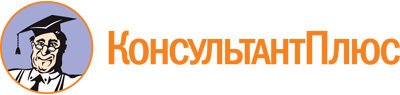 Приказ Минздрава России от 02.05.2023 N 206н
"Об утверждении Квалификационных требований к медицинским и фармацевтическим работникам с высшим образованием"
(Зарегистрировано в Минюсте России 01.06.2023 N 73677)Документ предоставлен КонсультантПлюс

www.consultant.ru

Дата сохранения: 18.01.2024
 I. Квалификационные требования к специальностям специалистов с высшим медицинским и фармацевтическим образованиемI. Квалификационные требования к специальностям специалистов с высшим медицинским и фармацевтическим образованиемСпециальность "Авиационная и космическая медицина"Специальность "Авиационная и космическая медицина"Уровень профессионального образованияВысшее образование - специалитет по одной из специальностей: "Лечебное дело", "Педиатрия"Подготовка в ординатуре по специальности "Авиационная и космическая медицина" илиДополнительное профессиональное образованиеПрофессиональная переподготовка по специальности "Авиационная и космическая медицина" при наличии подготовки в интернатуре/ординатуре по одной из специальностей: "Кардиология", "Общая врачебная практика (семейная медицина)", "Педиатрия", "Терапия", "Функциональная диагностика"Повышение квалификации не реже одного раза в 5 лет в течение всей трудовой деятельностиДолжностиВрач по авиационной и космической медицине; заведующий (начальник) структурного подразделения (отдела, отделения, лаборатории, кабинета, отряда и другое) медицинской организации - врач по авиационной и космической медицинеСпециальность "Акушерство и гинекология"Специальность "Акушерство и гинекология"Уровень профессионального образованияВысшее образование - специалитет по одной из специальностей: "Лечебное дело", "Педиатрия"Подготовка в интернатуре/ординатуре по специальности "Акушерство и гинекология"Дополнительное профессиональное образованиеПовышение квалификации не реже одного раза в 5 лет в течение всей трудовой деятельностиДолжностиВрач-акушер-гинеколог; врач-акушер-гинеколог цехового врачебного участка; заведующий (начальник) структурного подразделения (отдела, отделения, лаборатории, кабинета, отряда и другое) медицинской организации - врач-акушер-гинеколог; врач приемного отделения (в специализированной медицинской организации или при наличии в медицинской организации соответствующего специализированного структурного подразделения)Специальность "Аллергология и иммунология"Специальность "Аллергология и иммунология"Уровень профессионального образованияВысшее образование - специалитет по одной из специальностей: "Лечебное дело", "Педиатрия"Уровень профессионального образованияПодготовка в ординатуре по специальности "Аллергология и иммунология" илиДополнительное профессиональное образованиеПрофессиональная переподготовка по специальности "Аллергология и иммунология" при наличии подготовки в интернатуре/ординатуре по одной из специальностей: "Общая врачебная практика (семейная медицина)", "Педиатрия", "Пульмонология", "Терапия"Повышение квалификации не реже одного раза в 5 лет в течение всей трудовой деятельностиДолжностиВрач-аллерголог-иммунолог; заведующий (начальник) структурного подразделения (отдела, отделения, лаборатории, кабинета, отряда и другое) медицинской организации - врач-аллерголог-иммунологСпециальность "Анестезиология-реаниматология"Специальность "Анестезиология-реаниматология"Уровень профессионального образованияВысшее образование - специалитет по одной из специальностей: "Лечебное дело", "Педиатрия"Подготовка в интернатуре/ординатуре по специальности "Анестезиология-реаниматология" илиДополнительное профессиональное образованиеПрофессиональная переподготовка по специальности "Анестезиология-реаниматология" при наличии подготовки в интернатуре/ординатуре по одной из специальностей: "Акушерство и гинекология", "Детская хирургия", "Кардиология", "Нейрохирургия", "Неонатология", "Нефрология", "Педиатрия", "Сердечно-сосудистая хирургия", "Скорая медицинская помощь", "Терапия", "Торакальная хирургия", "Травматология и ортопедия", "Хирургия", "Челюстно-лицевая хирургия"Повышение квалификации не реже одного раза в 5 лет в течение всей трудовой деятельностиДолжностиВрач-анестезиолог-реаниматолог; заведующий (начальник) структурного подразделения (отдела, отделения, лаборатории, кабинета, отряда и другое) медицинской организации - врач-анестезиолог-реаниматолог; врач приемного отделения (в специализированной медицинской организации или при наличии в медицинской организации соответствующего специализированного структурного подразделения)Специальность "Бактериология"Специальность "Бактериология"Уровень профессионального образованияВысшее образование - специалитет по специальности: "Медико-профилактическое дело" или высшее образование - специалитет по одной из специальностей: "Лечебное дело", "Медицинская кибернетика", "Медицинская биофизика", "Медицинская биохимия", "Педиатрия" (до 1 сентября 2023 г.)Подготовка в ординатуре по специальности "Бактериология" илиДополнительное профессиональное образованиеПрофессиональная переподготовка по специальности "Бактериология" при наличии подготовки в интернатуре/ординатуре по одной из специальностей: "Вирусология", "Инфекционные болезни", "Клиническая лабораторная диагностика", "Лабораторная микология", "Эпидемиология"Повышение квалификации не реже одного раза в 5 лет в течение всей трудовой деятельностиДолжностиВрач-бактериолог; заведующий (начальник) структурного подразделения (отдела, отделения, лаборатории, кабинета, отряда и другое) медицинской организации - врач-бактериологСпециальность "Вирусология"Специальность "Вирусология"Уровень профессионального образованияВысшее образование - специалитет по специальности "Медико-профилактическое дело" или высшее образование - специалитет по одной из специальностей: "Лечебное дело", "Медицинская кибернетика", "Медицинская биофизика", "Медицинская биохимия", "Педиатрия" (до 1 сентября 2023 г.)Подготовка в ординатуре по специальности "Вирусология" илиДополнительное профессиональное образованиеПрофессиональная переподготовка по специальности "Вирусология" при наличии подготовки в интернатуре/ординатуре по одной из специальностей: "Бактериология", "Инфекционные болезни", "Клиническая лабораторная диагностика", "Лабораторная микология", "Эпидемиология"Повышение квалификации не реже одного раза в 5 лет в течение всей трудовой деятельностиДолжностиВрач-вирусолог; заведующий (начальник) структурного подразделения (отдела, отделения, лаборатории, кабинета, отряда и другое) медицинской организации - врач-вирусологСпециальность "Водолазная медицина"Специальность "Водолазная медицина"Уровень профессионального образованияВысшее образование - специалитет по одной из специальностей: "Лечебное дело", "Педиатрия"Подготовка в ординатуре по специальности "Водолазная медицина" илиДополнительное профессиональное образованиеПрофессиональная переподготовка по специальности "Водолазная медицина" при наличии подготовки в интернатуре/ординатуре по одной из специальностей: "Анестезиология-реаниматология", "Кардиология", "Общая врачебная практика (семейная медицина)", "Пульмонология", "Скорая медицинская помощь", "Терапия", "Функциональная диагностика", "Хирургия"Повышение квалификации не реже одного раза в 5 лет в течение всей трудовой деятельностиДолжностиВрач по водолазной медицине; заведующий (начальник) структурного подразделения (отдела, отделения, лаборатории, кабинета, отряда и другое) медицинской организации - врач по водолазной медицинеСпециальность "Гастроэнтерология"Специальность "Гастроэнтерология"Уровень профессионального образованияВысшее образование - специалитет по одной из специальностей: "Лечебное дело", "Педиатрия"Подготовка в интернатуре и (или) ординатуре по специальности "Гастроэнтерология" илиДополнительное профессиональное образованиеПрофессиональная переподготовка по специальности "Гастроэнтерология" при наличии подготовки в интернатуре/ординатуре по одной из специальностей: "Диетология", "Нефрология", "Общая врачебная практика (семейная медицина)", "Педиатрия", "Терапия", "Детская эндокринология", "Эндокринология"Повышение квалификации не реже одного раза в 5 лет в течение всей трудовой деятельностиДолжностиВрач-гастроэнтеролог; заведующий (начальник) структурного подразделения (отдела, отделения, лаборатории, кабинета, отряда и другое) медицинской организации - врач-гастроэнтеролог; врач приемного отделения (в специализированной медицинской организации или при наличии в медицинской организации соответствующего специализированного структурного подразделения)Специальность "Гематология"Специальность "Гематология"Уровень профессионального образованияВысшее образование - специалитет по одной из специальностей: "Лечебное дело", "Педиатрия"Подготовка в ординатуре по специальности "Гематология" илиДополнительное профессиональное образованиеПрофессиональная переподготовка по специальности "Гематология" при наличии подготовки в интернатуре/ординатуре по одной из специальностей: "Детская онкология-гематология", "Общая врачебная практика (семейная медицина)", "Онкология", "Педиатрия", "Терапия"Повышение квалификации не реже одного раза в 5 лет в течение всей трудовой деятельностиДолжностиВрач-гематолог; заведующий (начальник) структурного подразделения (отдела, отделения, лаборатории, кабинета, отряда и другое) медицинской организации - врач-гематолог; врач приемного отделения (в специализированной медицинской организации или при наличии в медицинской организации соответствующего специализированного структурного подразделения)Специальность "Генетика"Специальность "Генетика"Уровень профессионального образованияВысшее образование - специалитет по одной из специальностей: "Лечебное дело", "Педиатрия", "Медицинская биохимия"Подготовка в интернатуре/ординатуре по специальности "Генетика"Дополнительное профессиональное образованиеПовышение квалификации не реже одного раза в 5 лет в течение всей трудовой деятельностиДолжностиВрач-генетик; заведующий (начальник) структурного подразделения (отдела, отделения, лаборатории, кабинета, отряда и другое) медицинской организации - врач-генетикСпециальность "Гериатрия"Специальность "Гериатрия"Уровень профессионального образованияВысшее образование - специалитет по одной из специальностей: "Лечебное дело", "Педиатрия"Подготовка в ординатуре по специальности "Гериатрия" илиДополнительное профессиональное образованиеПрофессиональная переподготовка по специальности "Гериатрия" при наличии подготовки в интернатуре/ординатуре по одной из специальностей: "Кардиология", "Общая врачебная практика (семейная медицина)", "Скорая медицинская помощь", "Терапия", "Эндокринология"Повышение квалификации не реже одного раза в 5 лет в течение всей трудовой деятельностиДолжностиВрач-гериатр; заведующий (начальник) структурного подразделения (отдела, отделения, лаборатории, кабинета, отряда и другое) медицинской организации - врач-гериатр; врач приемного отделения (в специализированной медицинской организации или при наличии в медицинской организации соответствующего специализированного структурного подразделения)Специальность "Гигиена детей и подростков"Специальность "Гигиена детей и подростков"Уровень профессионального образованияВысшее образование - специалитет по одной из специальностей: "Медико-профилактическое дело", "Педиатрия"Подготовка в ординатуре по специальности "Гигиена детей и подростков" илиДополнительное профессиональное образованиеПрофессиональная переподготовка по специальности "Гигиена детей и подростков" при наличии подготовки в интернатуре/ординатуре по одной из специальностей: "Гигиена питания", "Гигиена труда", "Гигиеническое воспитание", "Коммунальная гигиена", "Общая гигиена", "Педиатрия", "Радиационная гигиена", "Социальная гигиена и организация госсанэпидслужбы"Повышение квалификации не реже одного раза в 5 лет в течение всей трудовой деятельностиДолжностиВрач по гигиене детей и подростков; заведующий (начальник) структурного подразделения (отдела, отделения, лаборатории, кабинета, отряда и другое) медицинской организации - врач по гигиене детей и подростковСпециальность "Гигиена питания"Специальность "Гигиена питания"Уровень профессионального образованияВысшее образование - специалитет по специальности "Медико-профилактическое дело"Подготовка в ординатуре по специальности "Гигиена питания" илиДополнительное профессиональное образованиеПрофессиональная переподготовка по специальности "Гигиена питания" при наличии подготовки в интернатуре/ординатуре по одной из специальностей: "Гигиена детей и подростков", "Гигиена труда", "Гигиеническое воспитание", "Коммунальная гигиена", "Общая гигиена", "Радиационная гигиена", "Социальная гигиена и организация госсанэпидслужбы"Повышение квалификации не реже одного раза в 5 лет в течение всей трудовой деятельностиДолжностиВрач по гигиене питания; заведующий (начальник) структурного подразделения (отдела, отделения, лаборатории, кабинета, отряда и другое) медицинской организации - врач по гигиене питанияСпециальность "Гигиена труда"Специальность "Гигиена труда"Уровень профессионального образованияВысшее образование - специалитет по специальности "Медико-профилактическое дело"Подготовка в ординатуре по специальности "Гигиена труда" илиДополнительное профессиональное образованиеПрофессиональная переподготовка по специальности "Гигиена труда" при наличии подготовки в интернатуре/ординатуре по одной из специальностей: "Гигиена детей и подростков", "Гигиена питания", "Гигиеническое воспитание", "Коммунальная гигиена", "Общая гигиена", "Радиационная гигиена", "Социальная гигиена и организация госсанэпидслужбы"Повышение квалификации не реже одного раза в 5 лет в течение всей трудовой деятельностиДолжностиВрач по гигиене труда; заведующий (начальник) структурного подразделения (отдела, отделения, лаборатории, кабинета, отряда и другое) медицинской организации - врач по гигиене трудаСпециальность "Гигиеническое воспитание"Специальность "Гигиеническое воспитание"Уровень профессионального образованияВысшее образование - специалитет по специальности "Медико-профилактическое дело"Подготовка в ординатуре по специальности "Гигиеническое воспитание" илиДополнительное профессиональное образованиеПрофессиональная переподготовка по специальности "Гигиеническое воспитание" при наличии подготовки в интернатуре/ординатуре по одной из специальностей: "Гигиена детей и подростков", "Гигиена питания", "Гигиена труда", "Коммунальная гигиена", "Общая гигиена" "Радиационная гигиена", "Социальная гигиена и организация госсанэпидслужбы"Повышение квалификации не реже одного раза в 5 лет в течение всей трудовой деятельностиДолжностиВрач по гигиеническому воспитанию; заведующий (начальник) структурного подразделения (отдела, отделения, лаборатории, кабинета, отряда и другое) медицинской организации - врач по гигиеническому воспитаниюСпециальность "Дезинфектология"Специальность "Дезинфектология"Уровень профессионального образованияВысшее образование - специалитет по специальности "Медико-профилактическое дело"Подготовка в ординатуре по специальности "Дезинфектология" илиДополнительное профессиональное образованиеПрофессиональная переподготовка по специальности "Дезинфектология" при наличии подготовки в интернатуре/ординатуре по специальности "Эпидемиология"Повышение квалификации не реже одного раза в 5 лет в течение всей трудовой деятельностиДолжностиВрач-дезинфектолог; заведующий (начальник) структурного подразделения (отдела, отделения, лаборатории, кабинета, отряда и другое) медицинской организации - врач-дезинфектологСпециальность "Дерматовенерология"Специальность "Дерматовенерология"Уровень профессионального образованияВысшее образование - специалитет по одной из специальностей: "Лечебное дело", "Педиатрия"Подготовка в интернатуре/ординатуре по специальности "Дерматовенерология"Дополнительное профессиональное образованиеПовышение квалификации не реже одного раза в 5 лет в течение всей трудовой деятельностиДолжностиВрач-дерматовенеролог; заведующий (начальник) структурного подразделения (отдела, отделения, лаборатории, кабинета, отряда и другое) медицинской организации - врач-дерматовенеролог; врач приемного отделения (в специализированной медицинской организации или при наличии в медицинской организации соответствующего специализированного структурного подразделения)Специальность "Детская кардиология"Специальность "Детская кардиология"Уровень профессионального образованияВысшее образование - специалитет по одной из специальностей: "Лечебное дело", "Педиатрия"Подготовка в ординатуре по специальности "Детская кардиология" илиДополнительное профессиональное образованиеПрофессиональная переподготовка по специальности "Детская кардиология" при наличии подготовки в интернатуре/ординатуре по одной из специальностей: "Кардиология", "Педиатрия"Повышение квалификации не реже одного раза в 5 лет в течение всей трудовой деятельностиДолжностиВрач - детский кардиолог; заведующий (начальник) структурного подразделения (отдела, отделения, лаборатории, кабинета, отряда и другое) медицинской организации - врач - детский кардиолог; врач приемного отделения (в специализированной медицинской организации или при наличии в медицинской организации соответствующего специализированного структурного подразделения)Специальность "Детская онкология"Специальность "Детская онкология"Уровень профессионального образованияВысшее образование - специалитет по одной из специальностей: "Лечебное дело", "Педиатрия"Подготовка в ординатуре по специальности "Детская онкология" илиДополнительное профессиональное образованиеПрофессиональная переподготовка по специальности "Детская онкология" при наличии подготовки в интернатуре/ординатуре по одной из специальностей: "Гематология", "Детская онкология-гематология", "Детская хирургия", "Онкология", "Педиатрия"Повышение квалификации не реже одного раза в 5 лет в течение всей трудовой деятельностиДолжностиВрач - детский онколог; заведующий (начальник) структурного подразделения (отдела, отделения, лаборатории, кабинета, отряда и другое) медицинской организации - врач - детский онколог; врач приемного отделения (в специализированной медицинской организации или при наличии в медицинской организации соответствующего специализированного структурного подразделения)Специальность "Детская онкология-гематология"Специальность "Детская онкология-гематология"Уровень профессионального образованияВысшее образование - специалитет по одной из специальностей: "Лечебное дело", "Педиатрия"Подготовка в ординатуре по специальности "Детская онкология-гематология", или подготовка в ординатуре по специальности "Детская онкология" (до 31 декабря 2025 г.), или подготовка в ординатуре по специальности "Гематология" и "Детская онкология", илиДополнительное профессиональное образованиеПрофессиональная переподготовка по специальности "Детская онкология-гематология" при наличии подготовки в интернатуре/ординатуре по одной из специальностей: "Гематология", "Детская хирургия", "Онкология", "Педиатрия", или профессиональная переподготовка по специальности "Детская онкология" (до 31 декабря 2025 г.) при наличии подготовки в интернатуре/ординатуре по специальности "Гематология", или профессиональная переподготовка по специальностям "Гематология" и "Детская онкология" при наличии стажа работы в должности врача - детского онколога и (или) врача-гематолога более 10 лет, или профессиональная переподготовка по специальности "Гематология" при наличии подготовки в интернатуре/ординатуре по специальности "Детская онкология"Повышение квалификации не реже одного раза в 5 лет в течение всей трудовой деятельностиДолжностиВрач - детский онколог-гематолог; заведующий (начальник) структурного подразделения (отдела, отделения, лаборатории, кабинета, отряда и другое) медицинской организации - врач - детский онколог-гематологСпециальность "Детская урология-андрология"Специальность "Детская урология-андрология"Уровень профессионального образованияВысшее образование - специалитет по одной из специальностей: "Лечебное дело", "Педиатрия"Подготовка в ординатуре по специальности "Детская урология-андрология" илиДополнительное профессиональное образованиеПрофессиональная переподготовка по специальности "Детская урология-андрология" при наличии подготовки в интернатуре/ординатуре по одной из специальностей: "Детская хирургия", "Урология"Повышение квалификации не реже одного раза в 5 лет в течение всей трудовой деятельностиДолжностиВрач - детский уролог-андролог; заведующий (начальник) структурного подразделения (отдела, отделения, лаборатории, кабинета, отряда и другое) медицинской организации - врач - детский уролог-андролог; врач приемного отделения (в специализированной медицинской организации или при наличии в медицинской организации соответствующего специализированного структурного подразделения)Специальность "Детская хирургия"Специальность "Детская хирургия"Уровень профессионального образованияВысшее образование - специалитет по одной из специальностей: "Лечебное дело", "Педиатрия"Подготовка в интернатуре/ординатуре по специальности "Детская хирургия"Дополнительное профессиональное образованиеПовышение квалификации не реже одного раза в 5 лет в течение всей трудовой деятельностиДолжностиВрач - детский хирург; заведующий (начальник) структурного подразделения (отдела, отделения, лаборатории, кабинета, отряда и другое) медицинской организации - врач - детский хирург; врач приемного отделения (в специализированной медицинской организации или при наличии в медицинской организации соответствующего специализированного структурного подразделения)Специальность "Детская эндокринология"Специальность "Детская эндокринология"Уровень профессионального образованияВысшее образование - специалитет по одной из специальностей: "Лечебное дело", "Педиатрия"Подготовка в ординатуре по специальности "Детская эндокринология" илиДополнительное профессиональное образованиеПрофессиональная переподготовка по специальности "Детская эндокринология" при наличии подготовки в интернатуре/ординатуре по одной из специальностей: "Педиатрия", "Эндокринология"Повышение квалификации не реже одного раза в 5 лет в течение всей трудовой деятельностиДолжностиВрач - детский эндокринолог; заведующий (начальник) структурного подразделения (отдела, отделения, лаборатории, кабинета, отряда и другое) медицинской организации - врач - детский эндокринолог; врач приемного отделения (в специализированной медицинской организации или при наличии в медицинской организации соответствующего специализированного структурного подразделения)Специальность "Диетология"Специальность "Диетология"Уровень профессионального образованияВысшее образование - специалитет по одной из специальностей: "Лечебное дело", "Педиатрия"Подготовка в ординатуре по специальности "Диетология" илиДополнительное профессиональное образованиеПрофессиональная переподготовка по специальности "Диетология" при наличии подготовки в интернатуре/ординатуре по одной из специальностей: "Гастроэнтерология", "Кардиология", "Нефрология", "Общая врачебная практика (семейная медицина)", "Педиатрия", "Ревматология", "Терапия", "Эндокринология"Повышение квалификации не реже одного раза в 5 лет в течение всей трудовой деятельностиДолжностиВрач-диетолог; заведующий (начальник) структурного подразделения (отдела, отделения, лаборатории, кабинета, отряда и другое) медицинской организации - врач-диетологСпециальность "Инфекционные болезни"Специальность "Инфекционные болезни"Уровень профессионального образованияВысшее образование - специалитет по одной из специальностей: "Лечебное дело", "Педиатрия"Уровень профессионального образованияПодготовка в интернатуре/ординатуре по специальности "Инфекционные болезни" илиДополнительное профессиональное образованиеПрофессиональная переподготовка по специальности "Инфекционные болезни" при наличии подготовки в интернатуре/ординатуре по одной из специальностей: "Нефрология", "Общая врачебная практика (семейная медицина)", "Педиатрия", "Пульмонология", "Ревматология", "Терапия", "Фтизиатрия"Повышение квалификации не реже одного раза в 5 лет в течение всей трудовой деятельностиДолжностиВрач-инфекционист; заведующий (начальник) структурного подразделения (отдела, отделения, лаборатории, кабинета, отряда и другое) медицинской организации - врач-инфекционист; врач приемного отделения (в специализированной медицинской организации или при наличии в медицинской организации соответствующего специализированного структурного подразделения)Специальность "Кардиология"Специальность "Кардиология"Уровень профессионального образованияВысшее образование - специалитет по одной из специальностей: "Лечебное дело", "Педиатрия"Подготовка в ординатуре по специальности "Кардиология" илиДополнительное профессиональное образованиеПрофессиональная переподготовка по специальности "Кардиология" при наличии подготовки в интернатуре/ординатуре по одной из специальностей: "Общая врачебная практика (семейная медицина)", "Ревматология", "Терапия"Повышение квалификации не реже одного раза в 5 лет в течение всей трудовой деятельностиДолжностиВрач-кардиолог; заведующий (начальник) структурного подразделения (отдела, отделения, лаборатории, кабинета, отряда и другое) медицинской организации - врач-кардиолог; врач приемного отделения (в специализированной медицинской организации или при наличии в медицинской организации соответствующего специализированного структурного подразделения)Специальность "Клиническая лабораторная диагностика"Специальность "Клиническая лабораторная диагностика"Уровень профессионального образованияВысшее образование - специалитет по одной из специальностей: "Лечебное дело", "Медико-профилактическое дело", "Медицинская биофизика", "Медицинская биохимия", "Медицинская кибернетика", "Педиатрия", "Стоматология"или высшее образование - специалитет по специальности "Фармация" (полученное до 31 декабря 2010 г.)Подготовка в интернатуре/ординатуре по специальности "Клиническая лабораторная диагностика" илиДополнительное профессиональное образованиеПрофессиональная переподготовка по специальности "Клиническая лабораторная диагностика" при наличии подготовки в интернатуре/ординатуре по одной из специальностей укрупненных групп специальностей "Клиническая медицина" или "Науки о здоровье и профилактическая медицина" (с 1 января 2016 г.)Повышение квалификации не реже одного раза в 5 лет в течение всей трудовой деятельностиДолжностиВрач клинической лабораторной диагностики; заведующий (начальник) структурного подразделения (отдела, отделения, лаборатории, кабинета, отряда и другое) медицинской организации - врач клинической лабораторной диагностикиСпециальность "Клиническая фармакология"Специальность "Клиническая фармакология"Уровень профессионального образованияВысшее образование - специалитет по одной из специальностей: "Лечебное дело", "Педиатрия" Подготовка в ординатуре по специальности "Клиническая фармакология" илиДополнительное профессиональное образованиеПрофессиональная переподготовка по специальности "Клиническая фармакология" при наличии подготовки в интернатуре/ординатуре по одной из специальностей: "Общая врачебная практика (семейная медицина)", "Педиатрия", "Терапия"Повышение квалификации не реже одного раза в 5 лет в течение всей трудовой деятельностиДолжностиВрач - клинический фармаколог; заведующий (начальник) структурного подразделения (отдела, отделения, лаборатории, кабинета, отряда и другое) медицинской организации - врач - клинический фармакологСпециальность "Колопроктология"Специальность "Колопроктология"Уровень профессионального образованияВысшее образование - специалитет по одной из специальностей: "Лечебное дело", "Педиатрия"Подготовка в ординатуре по специальности "Колопроктология" илиДополнительное профессиональное образованиеПрофессиональная переподготовка по специальности "Колопроктология" при наличии подготовки в интернатуре/ординатуре по одной из специальностей: "Детская хирургия", "Онкология", "Хирургия"Повышение квалификации не реже одного раза в 5 лет в течение всей трудовой деятельностиДолжностиВрач-колопроктолог; заведующий (начальник) структурного подразделения (отдела, отделения, лаборатории, кабинета, отряда и другое) медицинской организации - врач-колопроктолог; врач приемного отделения (в специализированной медицинской организации или при наличии в медицинской организации соответствующего специализированного структурного подразделения)Специальность "Коммунальная гигиена"Специальность "Коммунальная гигиена"Уровень профессионального образованияВысшее образование - специалитет по специальности "Медико-профилактическое дело"Подготовка в ординатуре по специальности "Коммунальная гигиена" илиДополнительное профессиональное образованиеПрофессиональная переподготовка по специальности "Коммунальная гигиена" при наличии подготовки в интернатуре/ординатуре по одной из специальностей: "Гигиена детей и подростков", "Гигиена питания", "Гигиена труда", "Гигиеническое воспитание", "Общая гигиена", "Радиационная гигиена", "Социальная гигиена и организация госсанэпидслужбы"Повышение квалификации не реже одного раза в 5 лет в течение всей трудовой деятельностиДолжностиВрач по коммунальной гигиене; заведующий (начальник) структурного подразделения (отдела, отделения, лаборатории, кабинета, отряда и другое) медицинской организации - врач по коммунальной гигиенеСпециальность "Косметология"Специальность "Косметология"Уровень профессионального образованияВысшее образование - специалитет по одной из специальностей: "Лечебное дело", "Педиатрия"Уровень профессионального образованияПодготовка в интернатуре/ординатуре по специальности "Дерматовенерология" иДополнительное профессиональное образованиеПрофессиональная переподготовка по специальности "Косметология"Дополнительное профессиональное образованиеПовышение квалификации не реже одного раза в 5 лет в течение всей трудовой деятельностиДолжностиВрач-косметолог; заведующий (начальник) структурного подразделения (отдела, отделения, лаборатории, кабинета, отряда и другое) медицинской организации - врач-косметологСпециальность "Лабораторная генетика"Специальность "Лабораторная генетика"Уровень профессионального образованияВысшее образование - специалитет по одной из специальностей: "Лечебное дело", "Медико-профилактическое дело", "Медицинская биофизика", "Медицинская биохимия", "Медицинская кибернетика" "Педиатрия", "Стоматология"Подготовка в ординатуре по специальности "Лабораторная генетика" илиДополнительное профессиональное образованиеПрофессиональная переподготовка по специальности "Лабораторная генетика" при наличии подготовки в интернатуре/ординатуре по одной из специальностей: "Генетика", "Клиническая лабораторная диагностика"Повышение квалификации не реже одного раза в 5 лет в течение всей трудовой деятельностиДолжностиВрач - лабораторный генетик; заведующий (начальник) структурного подразделения (отдела, отделения, лаборатории, кабинета, отряда и другое) медицинской организации - врач - лабораторный генетикСпециальность "Лечебное дело"Специальность "Лечебное дело"Уровень профессионального образованияВысшее образование - специалитет по специальности "Лечебное дело" (с 1 января 2017 г.)Дополнительное профессиональное образованиеПовышение квалификации не реже одного раза в 5 лет в течение всей трудовой деятельностиДолжностиВрач-терапевт участковый; врач по медицинской профилактике; врач приемного отделения (должности, замещаемые с 1 января 2017 г.)Специальность "Лечебная физкультура и спортивная медицина"Специальность "Лечебная физкультура и спортивная медицина"Уровень профессионального образованияВысшее образование - специалитет по одной из специальностей: "Лечебное дело", "Остеопатия", "Педиатрия"Подготовка в ординатуре по специальности "Лечебная физкультура и спортивная медицина" илиДополнительное профессиональное образованиеПрофессиональная переподготовка по специальности "Лечебная физкультура и спортивная медицина" при наличии подготовки в интернатуре/ординатуре по одной из специальностей: "Авиационная и космическая медицина", "Акушерство и гинекология", "Анестезиология-реаниматология", "Детская кардиология", "Детская онкология", "Детская урология-андрология", "Детская хирургия", "Детская эндокринология", "Гастроэнтерология", "Гематология", "Гериатрия", "Кардиология", "Колопроктология", "Мануальная терапия", "Неврология", "Нейрохирургия", "Неонатология", "Нефрология", "Общая врачебная практика (семейная медицина)", "Онкология", "Остеопатия", "Педиатрия", "Пластическая хирургия", "Профпатология", "Пульмонология", "Ревматология", "Рефлексотерапия", "Сердечно-сосудистая хирургия", "Скорая медицинская помощь", "Терапия", "Торакальная хирургия", "Травматология и ортопедия", "Урология", "Физиотерапия", "Физическая и реабилитационная медицина", "Фтизиатрия", "Хирургия", "Челюстно-лицевая хирургия", "Эндокринология"Повышение квалификации не реже одного раза в 5 лет в течение всей трудовой деятельностиДолжностиВрач по лечебной физкультуре; заведующий (начальник) структурного подразделения (отдела, отделения, лаборатории, кабинета, отряда и другое) медицинской организации - врач по лечебной физкультуре; врач по спортивной медицине; заведующий (начальник) структурного подразделения (отдела, отделения, лаборатории, кабинета, отряда и другое) медицинской организации - врач по спортивной медицине; старший врач по спортивной медицинеСпециальность "Мануальная терапия"Специальность "Мануальная терапия"Уровень профессионального образованияВысшее образование - специалитет по одной из специальностей: "Лечебное дело", "Остеопатия", "Педиатрия"Подготовка в ординатуре по специальности "Мануальная терапия" илиДополнительное профессиональное образованиеПрофессиональная переподготовка по специальности "Мануальная терапия" при наличии подготовки в интернатуре/ординатуре по одной из специальностей: "Лечебная физкультура и спортивная медицина", "Неврология", "Нейрохирургия", "Общая врачебная практика (семейная медицина)", "Педиатрия", "Ревматология", "Рефлексотерапия", "Терапия", "Травматология и ортопедия", "Челюстно-лицевая хирургия"Повышение квалификации не реже одного раза в 5 лет в течение всей трудовой деятельностиДолжностиВрач мануальной терапии; заведующий (начальник) структурного подразделения (отдела, отделения, лаборатории, кабинета, отряда и другое) медицинской организации - врач мануальной терапииСпециальность "Медико-профилактическое дело"Специальность "Медико-профилактическое дело"Уровень профессионального образованияВысшее образование - специалитет по специальности "Медико-профилактическое дело"Дополнительное профессиональное образованиеПовышение квалификации не реже одного раза в 5 лет в течение всей трудовой деятельностиДолжностиВрач по общей гигиене; врач-эпидемиолог; врач по гигиене детей и подростков (должности, замещаемые с 1 января 2016 г.)Специальность "Медико-социальная экспертиза"Специальность "Медико-социальная экспертиза"Уровень профессионального образованияВысшее образование - специалитет по одной из специальностей: "Лечебное дело", "Педиатрия"Подготовка в ординатуре по специальности "Медико-социальная экспертиза" илиДополнительное профессиональное образованиеПрофессиональная переподготовка по специальности "Медико-социальная экспертиза" при наличии подготовки в интернатуре/ординатуре по одной из специальностей: "Гастроэнтерология", "Гериатрия", "Детская кардиология", "Детская хирургия", "Детская онкология", "Детская эндокринология", "Кардиология", "Колопроктология", "Неврология", "Нейрохирургия", "Нефрология", "Общая врачебная практика (семейная медицина)", "Онкология", "Оториноларингология", "Офтальмология", "Педиатрия", "Психиатрия", "Пульмонология", "Ревматология", "Сердечно-сосудистая хирургия", "Сурдология-оториноларингология", "Терапия", "Травматология и ортопедия", "Урология", "Фтизиатрия", "Хирургия", "Эндокринология"Повышение квалификации не реже одного раза в 5 лет в течение всей трудовой деятельностиДолжностиВрач по медико-социальной экспертизе; заведующий (начальник) структурного подразделения (отдела, отделения, лаборатории, кабинета, отряда и другое) медицинской организации - врач по медико-социальной экспертизеСпециальность "Медицинская биохимия"Специальность "Медицинская биохимия"Уровень профессионального образованияВысшее образование - специалитет по специальности "Медицинская биохимия" (после 1 января 2016 г.)Дополнительное профессиональное образованиеПовышение квалификации не реже одного раза в 5 лет в течение всей трудовой деятельностиДолжностиВрач клинической лабораторной диагностики (должность, замещаемая после 1 января 2016 г.)Специальность "Медицинская биофизика"Специальность "Медицинская биофизика"Уровень профессионального образованияВысшее образование - специалитет по специальности "Медицинская биофизика" (после 1 января 2016 г.)Дополнительное профессиональное образованиеПовышение квалификации не реже одного раза в 5 лет в течение всей трудовой деятельностиДолжностиВрач функциональной диагностики, медицинский физик (должности, замещаемые после 1 января 2016 г.)Специальность "Медицинская кибернетика"Специальность "Медицинская кибернетика"Уровень профессионального образованияВысшее образование - специалитет по специальности "Медицинская кибернетика" (после 1 января 2016 г.)Дополнительное профессиональное образованиеПовышение квалификации не реже одного раза в 5 лет в течение всей трудовой деятельностиДолжностиВрач-статистик (должность, замещаемая после 1 января 2016 г.), заведующий (начальник) структурного подразделения (отдела, отделения, лаборатории, кабинета, отряда и другое) медицинской организации - врач-статистик; врач-кибернетик, заведующий (начальник) структурного подразделения (отдела, отделения, лаборатории, кабинета, отряда и другое) медицинской организации - врач-кибернетикСпециальность "Медицинская микробиология"Специальность "Медицинская микробиология"Уровень профессионального образованияВысшее образование - специалитет по одной из специальностей: "Лечебное дело", "Медико-профилактическое дело", "Медицинская биохимия", "Педиатрия"Подготовка в интернатуре/ординатуре по специальности "Медицинская микробиология" илиДополнительное профессиональное образованиеПрофессиональная переподготовка по специальности "Медицинская микробиология" при наличии подготовки в интернатуре/ординатуре по одной из специальностей "Бактериология", "Вирусология", "Клиническая лабораторная диагностика", "Лабораторная микология", "Паразитология" или по одной из специальностей укрупненных групп специальностей "Клиническая медицина" или "Науки о здоровье и профилактическая медицина"Повышение квалификации не реже одного раза в 5 лет в течение всей трудовой деятельностиДолжностиВрач-медицинский микробиолог; заведующий (начальник) структурного подразделения микробиологического профиля (отдела, отделения, лаборатории, кабинета, отряда) медицинской организации - врач-медицинский микробиологСпециальность "Неврология"Специальность "Неврология"Уровень профессионального образованияВысшее образование - специалитет по одной из специальностей: "Лечебное дело", "Педиатрия"Подготовка в интернатуре/ординатуре по специальности "Неврология" илиДополнительное профессиональное образованиеПрофессиональная переподготовка по специальности "Неврология" при наличии подготовки в интернатуре/ординатуре по одной из специальностей: "Нейрохирургия", "Общая врачебная практика (семейная медицина)", "Педиатрия", "Терапия", "Эндокринология"Повышение квалификации не реже одного раза в 5 лет в течение всей трудовой деятельностиДолжностиВрач-невролог; заведующий (начальник) структурного подразделения (отдела, отделения, лаборатории, кабинета, отряда и другое) медицинской организации - врач-невролог; врач приемного отделения (в специализированной медицинской организации или при наличии в медицинской организации соответствующего специализированного структурного подразделения)Специальность "Нейрохирургия"Специальность "Нейрохирургия"Уровень профессионального образованияВысшее образование - специалитет по одной из специальностей: "Лечебное дело", "Педиатрия"Подготовка в ординатуре по специальности "Нейрохирургия"Дополнительное профессиональное образованиеПовышение квалификации не реже одного раза в 5 лет в течение всей трудовой деятельностиДолжностиВрач-нейрохирург; заведующий (начальник) структурного подразделения (отдела, отделения, лаборатории, кабинета, отряда и другое) медицинской организации - врач-нейрохирург; врач приемного отделения (в специализированной медицинской организации или при наличии в медицинской организации соответствующего специализированного структурного подразделения)Специальность "Неонатология"Специальность "Неонатология"Уровень профессионального образованияВысшее образование - специалитет по одной из специальностей: "Лечебное дело", "Педиатрия"Подготовка в интернатуре/ординатуре по специальности "Неонатология" илиДополнительное профессиональное образованиеПрофессиональная переподготовка по специальности "Неонатология" при наличии подготовки в интернатуре/ординатуре по одной из специальностей: "Анестезиология-реаниматология", "Педиатрия"Повышение квалификации не реже одного раза в 5 лет в течение всей трудовой деятельностиДолжностиВрач-неонатолог; заведующий (начальник) структурного подразделения (отдела, отделения, лаборатории, кабинета, отряда и другое) медицинской организации - врач-неонатолог; врач приемного отделения (в специализированной медицинской организации или при наличии в медицинской организации соответствующего специализированного структурного подразделения)Специальность "Нефрология"Специальность "Нефрология"Уровень профессионального образованияВысшее образование - специалитет по одной из специальностей: "Лечебное дело", "Педиатрия"Подготовка в ординатуре по специальности "Нефрология" илиДополнительное профессиональное образованиеПрофессиональная переподготовка по специальности "Нефрология" при наличии подготовки в интернатуре/ординатуре по одной из специальностей: "Анестезиология-реаниматология", "Гастроэнтерология", "Детская хирургия", "Детская урология-андрология", "Детская эндокринология", "Кардиология", "Общая врачебная практика (семейная медицина)", "Педиатрия", "Терапия", "Урология", "Хирургия", "Эндокринология"Повышение квалификации не реже одного раза в 5 лет в течение всей трудовой деятельностиДолжностиВрач-нефролог; заведующий (начальник) структурного подразделения (отдела, отделения, лаборатории, кабинета, отряда и другое) медицинской организации - врач-нефролог; врач приемного отделения (в специализированной медицинской организации или при наличии в медицинской организации соответствующего специализированного структурного подразделения)Специальность "Общая врачебная практика (семейная медицина)"Специальность "Общая врачебная практика (семейная медицина)"Уровень профессионального образованияВысшее образование - специалитет по одной из специальностей: "Лечебное дело", "Педиатрия"Подготовка в ординатуре по специальности "Общая врачебная практика (семейная медицина)" илиДополнительное профессиональное образованиеПрофессиональная переподготовка по специальности "Общая врачебная практика (семейная медицина)" при наличии подготовки в интернатуре/ординатуре по одной из специальностей: "Педиатрия", "Скорая медицинская помощь", "Терапия"Повышение квалификации не реже одного раза в 5 лет в течение всей трудовой деятельностиДолжностиВрач общей практики (семейный врач); заведующий (начальник) структурного подразделения (отдела, отделения, лаборатории, кабинета, отряда и другое) медицинской организации - врач общей практики (семейный врач); судовой врач; врач-терапевт участковыйСпециальность "Общая гигиена"Специальность "Общая гигиена"Уровень профессионального образованияВысшее образование - специалитет по специальности "Медико-профилактическое дело"Подготовка в интернатуре/ординатуре по специальности "Общая гигиена" илиДополнительное профессиональное образованиеПрофессиональная переподготовка по специальности "Общая гигиена" при наличии подготовки в интернатуре/ординатуре по одной из специальностей: "Гигиена детей и подростков", "Гигиена труда", "Гигиена питания", "Гигиеническое воспитание", "Коммунальная гигиена", "Радиационная гигиена", "Социальная гигиена и организация госсанэпидслужбы"Повышение квалификации не реже одного раза в 5 лет в течение всей трудовой деятельностиДолжностиВрач по общей гигиене; заведующий (начальник) структурного подразделения (отдела, отделения, лаборатории, кабинета, отряда и другое) медицинской организации - врач по общей гигиенеСпециальность "Онкология"Специальность "Онкология"Уровень профессионального образованияВысшее образование - специалитет по одной из специальностей: "Лечебное дело", "Педиатрия"Подготовка в интернатуре/ординатуре по специальности "Онкология" илиДополнительное профессиональное образованиеПрофессиональная переподготовка по специальности "Онкология" при наличии подготовки в интернатуре/ординатуре по одной из специальностей: "Акушерство и гинекология", "Гематология", "Колопроктология", "Нейрохирургия", "Общая врачебная практика (семейная медицина)", "Оториноларингология", "Офтальмология", "Сурдология-оториноларингология", "Терапия", "Урология", "Хирургия", "Челюстно-лицевая хирургия"Повышение квалификации не реже одного раза в 5 лет в течение всей трудовой деятельностиДолжностиВрач-онколог; заведующий (начальник) структурного подразделения (отдела, отделения, лаборатории, кабинета, отряда и другое) медицинской организации - врач-онколог; врач приемного отделения (в специализированной медицинской организации или при наличии в медицинской организации соответствующего специализированного структурного подразделения)Специальность "Организация здравоохранения и общественное здоровье"Специальность "Организация здравоохранения и общественное здоровье"Уровень профессионального образованияВысшее образование - специалитет по одной из специальностей: "Лечебное дело", "Медико-профилактическое дело", "Остеопатия", "Педиатрия", "Стоматология", "Медицинская кибернетика" (после 1 января 2017 г. для замещения должности врач-статистик)Подготовка в интернатуре/ординатуре по специальности "Организация здравоохранения и общественное здоровье" илиДополнительное профессиональное образованиеПрофессиональная переподготовка по специальности "Организация здравоохранения и общественное здоровье" при наличии подготовки в интернатуре/ординатуре по одной из специальностей укрупненных групп специальностей "Клиническая медицина" или "Науки о здоровье и профилактическая медицина"Повышение квалификации не реже одного раза в 5 лет в течение всей трудовой деятельностиДолжностиГлавный врач (начальник) медицинской организации; заместитель руководителя (начальника) медицинской организации; заведующий (главный врач, начальник) структурного подразделения, осуществляющего медицинскую деятельность, иной организации; заведующий (начальник) структурного подразделения (отдела, отделения, лаборатории, кабинета, отряда и другое) медицинской организации - врач-статистик; заведующий (начальник) структурного подразделения (отдела, отделения, лаборатории, кабинета, отряда и другое) медицинской организации - врач-методист; врач-статистик; врач-методистСпециальность "Ортодонтия"Специальность "Ортодонтия"Уровень профессионального образованияВысшее образование - специалитет по специальности "Стоматология"Подготовка в ординатуре по специальности "Ортодонтия"Дополнительное профессиональное образованиеПовышение квалификации не реже одного раза в 5 лет в течение всей трудовой деятельностиДолжностиВрач-ортодонт; заведующий (начальник) структурного подразделения (отдела, отделения, лаборатории, кабинета, отряда и другое) медицинской организации - врач-ортодонтСпециальность "Остеопатия"Специальность "Остеопатия"Уровень профессионального образованияВысшее образование - специалитет по специальности "Лечебное дело", "Остеопатия", "Педиатрия", "Стоматология"Подготовка в ординатуре по специальности "Остеопатия" илиДополнительное профессиональное образованиеПрофессиональная переподготовка по специальности "Остеопатия" при наличии подготовки в интернатуре/ординатуре по одной из специальностей: "Акушерство и гинекология", "Аллергология-иммунология", "Анестезиология-реаниматология", "Гастроэнтерология", "Гематология", "Гериатрия", "Дерматовенерология", "Детская кардиология", "Детская онкология", "Детская урология-андрология", "Детская хирургия", "Детская эндокринология", "Диетология", "Инфекционные болезни", "Кардиология", "Косметология", "Лечебная физкультура и спортивная медицина", "Мануальная терапия", "Неврология", "Нейрохирургия", "Неонатология", "Нефрология", "Общая врачебная практика (семейная медицина)", "Онкология", "Ортодонтия", "Оториноларингология", "Офтальмология", "Педиатрия", "Пластическая хирургия", "Профпатология", "Психиатрия", "Психиатрия-наркология", "Психотерапия", "Пульмонология", "Ревматология", "Рефлексотерапия", "Сексология", "Сердечно-сосудистая хирургия", "Скорая медицинская помощь", "Стоматология детская", "Стоматология общей практики", "Стоматология ортопедическая", "Стоматология терапевтическая", "Стоматология хирургическая", "Сурдология-оториноларингология", "Терапия", "Торакальная хирургия", "Травматология и ортопедия", "Трансфузиология", "Урология", "Физиотерапия", "Физическая и реабилитационная медицина", "Фтизиатрия", "Функциональная диагностика", "Хирургия", "Челюстно-лицевая хирургия", "Эндокринология", "Эндоскопия"Повышение квалификации не реже одного раза в 5 лет в течение всей трудовой деятельностиДолжностиВрач-остеопат; заведующий (начальник) структурного подразделения (отдела, отделения, лаборатории, кабинета, отряда и другое) медицинской организации - врач-остеопатСпециальность "Оториноларингология"Специальность "Оториноларингология"Уровень профессионального образованияВысшее образование - специалитет по одной из специальностей: "Лечебное дело", "Педиатрия"Подготовка в интернатуре/ординатуре по специальности "Оториноларингология" илиДополнительное профессиональное образованиеПрофессиональная переподготовка по специальности "Оториноларингология" при наличии подготовки в интернатуре/ординатуре по специальности "Сурдология-оториноларингология"Повышение квалификации не реже одного раза в 5 лет в течение всей трудовой деятельностиДолжностиВрач-оториноларинголог; заведующий (начальник) структурного подразделения (отдела, отделения, лаборатории, кабинета, отряда и другое) медицинской организации - врач-оториноларинголог; врач приемного отделения (в специализированной медицинской организации или при наличии в медицинской организации соответствующего специализированного структурного подразделения)Специальность "Офтальмология"Специальность "Офтальмология"Уровень профессионального образованияВысшее образование - специалитет по одной из специальностей: "Лечебное дело", "Педиатрия"Подготовка в интернатуре/ординатуре по специальности "Офтальмология"Дополнительное профессиональное образованиеПовышение квалификации не реже одного раза в 5 лет в течение всей трудовой деятельностиДолжностиВрач-офтальмолог; заведующий (начальник) структурного подразделения (отдела, отделения, лаборатории, кабинета, отряда и другое) медицинской организации - врач-офтальмолог; врач приемного отделения (в специализированной медицинской организации или при наличии в медицинской организации соответствующего специализированного структурного подразделения)Специальность "Паразитология"Специальность "Паразитология"Уровень профессионального образованияВысшее образование - специалитет по специальности "Медико-профилактическое дело"Подготовка в ординатуре по специальности "Паразитология" илиДополнительное профессиональное образованиеПрофессиональная переподготовка по специальности "Паразитология" при наличии подготовки в интернатуре/ординатуре по одной из специальностей: "Инфекционные болезни", "Эпидемиология"Повышение квалификации не реже одного раза в 5 лет в течение всей трудовой деятельностиДолжностиВрач-паразитолог; заведующий (начальник) структурного подразделения (отдела, отделения, лаборатории, кабинета, отряда и другое) медицинской организации - врач-паразитологСпециальность "Патологическая анатомия"Специальность "Патологическая анатомия"Уровень профессионального образованияВысшее образование - специалитет по одной из специальностей: "Лечебное дело", "Педиатрия"Подготовка в интернатуре/ординатуре по специальности "Патологическая анатомия" илиДополнительное профессиональное образованиеПрофессиональная переподготовка по специальности "Патологическая анатомия" при наличии подготовки в интернатуре/ординатуре по одной из специальностей: "Акушерство и гинекология", "Анестезиология-реаниматология", "Гастроэнтерология", "Гематология", "Гериатрия", "Детская онкология", "Детская онкология-гематология", "Детская урология-андрология", "Детская хирургия", "Кардиология", "Колопроктология", "Неврология", "Нейрохирургия", "Неонатология", "Нефрология", "Общая врачебная практика (семейная медицина)", "Онкология", "Педиатрия", "Пульмонология", "Ревматология", "Сердечно-сосудистая хирургия", "Скорая медицинская помощь", "Судебно-медицинская экспертиза", "Терапия", "Торакальная хирургия", "Травматология и ортопедия", "Урология", "Хирургия", "Челюстно-лицевая хирургия", "Эндоскопия"Повышение квалификации не реже одного раза в 5 лет в течение всей трудовой деятельностиДолжностиВрач-патологоанатом; заведующий (начальник) структурного подразделения (отдела, отделения, лаборатории, кабинета, отряда и другое) медицинской организации - врач-патологоанатомСпециальность "Педиатрия"Специальность "Педиатрия"Уровень профессионального образованияВысшее образование - специалитет по одной из специальностей: "Лечебное дело", "Педиатрия" и подготовка в интернатуре/ординатуре по специальности "Педиатрия",или высшее образование - специалитет по специальности "Педиатрия" (полученное после 1 января 2016 г. для замещения должности врач-педиатр участковый), илиДополнительное профессиональное образованиеПрофессиональная переподготовка по специальности "Педиатрия" при наличии подготовки в ординатуре по специальности "Общая врачебная практика (семейная медицина)"Повышение квалификации не реже одного раза в 5 лет в течение всей трудовой деятельностиДолжностиВрач-педиатр; врач-педиатр участковый; врач по медицинской профилактике; заведующий (начальник) структурного подразделения (отдела, отделения, лаборатории, кабинета, отряда и другое) медицинской организации - врач-педиатр; врач приемного отделения (в специализированной медицинской организации или при наличии в медицинской организации соответствующего специализированного структурного подразделения)Специальность "Пластическая хирургия"Специальность "Пластическая хирургия"Уровень профессионального образованияВысшее образование - специалитет по одной из специальностей: "Лечебное дело", "Педиатрия"Подготовка в ординатуре по специальности "Пластическая хирургия" илиДополнительное профессиональное образованиеПовышение квалификации не реже одного раза в 5 лет в течение всей трудовой деятельностиДолжностиВрач - пластический хирург; заведующий (начальник) структурного подразделения (отдела, отделения, лаборатории, кабинета, отряда и другое) медицинской организации - врач - пластический хирургСпециальность "Профпатология"Специальность "Профпатология"Уровень профессионального образованияВысшее образование - специалитет по одной из специальностей: "Лечебное дело", "Педиатрия"Подготовка в ординатуре по специальности "Профпатология" илиДополнительное профессиональное образованиеПрофессиональная переподготовка по специальности "Профпатология" при наличии подготовки в интернатуре/ординатуре по одной из специальностей: "Общая врачебная практика (семейная медицина)", "Сурдология-оториноларингология", "Терапия"Повышение квалификации не реже одного раза в 5 лет в течение всей трудовой деятельностиДолжностиВрач-профпатолог; заведующий (начальник) структурного подразделения (отдела, отделения, лаборатории, кабинета, отряда и другое) медицинской организации - врач-профпатологСпециальность "Психиатрия"Специальность "Психиатрия"Уровень профессионального образованияВысшее образование - специалитет по одной из специальностей: "Лечебное дело", "Педиатрия"Подготовка в интернатуре/ординатуре по специальности "Психиатрия" илиДополнительное профессиональное образованиеПрофессиональная переподготовка по специальности "Психиатрия" при наличии подготовки в интернатуре/ординатуре по одной из специальностей: "Гастроэнтерология", "Гериатрия", "Кардиология", "Неврология", "Общая врачебная практика (семейная медицина)", "Педиатрия", "Психиатрия-наркология", "Психотерапия", "Сексология", "Судебно-психиатрическая экспертиза", "Терапия", "Эндокринология"Повышение квалификации не реже одного раза в 5 лет в течение всей трудовой деятельностиДолжностиВрач-психиатр; врач-психиатр участковый; врач-психиатр детский; врач-психиатр детский участковый; заведующий (начальник) структурного подразделения (отдела, отделения, лаборатории, кабинета, отряда и другое) медицинской организации - врач-психиатр; врач приемного отделения (в специализированной медицинской организации или при наличии в медицинской организации соответствующего специализированного структурного подразделения); врач-сексологСпециальность "Психиатрия-наркология"Специальность "Психиатрия-наркология"Уровень профессионального образованияВысшее образование - специалитет по одной из специальностей: "Лечебное дело", "Педиатрия"Подготовка в ординатуре по специальности "Психиатрия-наркология" илиДополнительное профессиональное образованиеПрофессиональная переподготовка по специальности "Психиатрия-наркология" при наличии подготовки в интернатуре/ординатуре по специальности "Психиатрия"Повышение квалификации не реже одного раза в 5 лет в течение всей трудовой деятельностиДолжностиВрач-психиатр-нарколог; заведующий (начальник) структурного подразделения (отдела, отделения, лаборатории, кабинета, отряда и другое) медицинской организации - врач-психиатр-нарколог; врач приемного отделения (в специализированной медицинской организации или при наличии в медицинской организации соответствующего специализированного структурного подразделения)Специальность "Психотерапия"Специальность "Психотерапия"Уровень профессионального образованияВысшее образование - специалитет по одной из специальностей: "Лечебное дело", "Педиатрия"Подготовка в ординатуре по специальности "Психотерапия" илиДополнительное профессиональное образованиеПрофессиональная переподготовка по специальности "Психотерапия" при наличии подготовки в интернатуре/ординатуре по специальности "Психиатрия", "Психиатрия-наркология", "Сексология", "Судебно-психиатрическая экспертиза"Повышение квалификации не реже одного раза в 5 лет в течение всей трудовой деятельностиДолжностиВрач-психотерапевт; заведующий (начальник) структурного подразделения (отдела, отделения, лаборатории, кабинета, отряда и другое) медицинской организации - врач-психотерапевтСпециальность "Пульмонология"Специальность "Пульмонология"Уровень профессионального образованияВысшее образование - специалитет по одной из специальностей: "Лечебное дело", "Педиатрия"Подготовка в ординатуре по специальности "Пульмонология" илиДополнительное профессиональное образованиеПрофессиональная переподготовка по специальности "Пульмонология" при наличии подготовки в интернатуре/ординатуре по одной из специальностей: "Аллергология и иммунология", "Общая врачебная практика (семейная медицина)", "Педиатрия", "Терапия", "Торакальная хирургия", "Фтизиатрия"Повышение квалификации не реже одного раза в 5 лет в течение всей трудовой деятельностиДолжностиВрач-пульмонолог; заведующий (начальник) структурного подразделения (отдела, отделения, лаборатории, кабинета, отряда и другое) медицинской организации - врач-пульмонолог; врач приемного отделения (в специализированной медицинской организации или при наличии в медицинской организации соответствующего специализированного структурного подразделения)Специальность "Радиология"Специальность "Радиология"Уровень профессионального образованияВысшее образование - специалитет по одной из специальностей: "Лечебное дело", "Медицинская биофизика", "Медицинская кибернетика", "Педиатрия"Подготовка в ординатуре по специальности "Радиология" илиДополнительное профессиональное образованиеПрофессиональная переподготовка по специальности "Радиология" при наличии подготовки в интернатуре/ординатуре по одной из специальностей: "Детская онкология", "Кардиология", "Неврология", "Онкология", "Рентгенология"Повышение квалификации не реже одного раза в 5 лет в течение всей трудовой деятельностиДолжностиВрач-радиолог; заведующий (начальник) структурного подразделения (отдела, отделения, лаборатории, кабинета, отряда и другое) медицинской организации - врач-радиологСпециальность "Радиотерапия"Специальность "Радиотерапия"Уровень профессионального образованияВысшее образование - специалитет по одной из специальностей: "Лечебное дело", "Педиатрия"Подготовка в ординатуре по специальности "Радиотерапия" илиДополнительное профессиональное образованиеПрофессиональная переподготовка по специальности "Радиотерапия" при наличии подготовки в интернатуре/ординатуре по одной из специальностей: "Детская онкология", "Онкология"Повышение квалификации не реже одного раза в 5 лет в течение всей трудовой деятельностиДолжностиВрач-радиотерапевт; заведующий (начальник) структурного подразделения (отдела, отделения, лаборатории, кабинета, отряда и другое) медицинской организации - врач-радиотерапевтСпециальность "Радиационная гигиена"Специальность "Радиационная гигиена"Уровень профессионального образованияВысшее образование - специалитет по специальности "Медико-профилактическое дело"Подготовка в ординатуре по специальности "Радиационная гигиена" илиДополнительное профессиональное образованиеПрофессиональная переподготовка по специальности "Радиационная гигиена" при наличии подготовки в интернатуре/ординатуре по одной из специальностей: "Гигиена детей и подростков", "Гигиена труда", "Гигиена питания", "Гигиеническое воспитание", "Коммунальная гигиена", "Общая гигиена", "Социальная гигиена и организация госсанэпидслужбы"Повышение квалификации не реже одного раза в 5 лет в течение всей трудовой деятельностиДолжностиВрач по радиационной гигиене; заведующий (начальник) структурного подразделения (отдела, отделения, лаборатории, кабинета, отряда и другое) медицинской организации - врач по радиационной гигиенеСпециальность "Ревматология"Специальность "Ревматология"Уровень профессионального образованияВысшее образование - специалитет по одной из специальностей: "Лечебное дело", "Педиатрия"Подготовка в ординатуре по специальности "Ревматология" илиДополнительное профессиональное образованиеПрофессиональная переподготовка по специальности "Ревматология" при наличии подготовки в интернатуре/ординатуре по одной из специальностей: "Кардиология", "Общая врачебная практика (семейная медицина)", "Педиатрия", "Терапия"Повышение квалификации не реже одного раза в 5 лет в течение всей трудовой деятельностиДолжностиВрач-ревматолог; заведующий (начальник) структурного подразделения (отдела, отделения, лаборатории, кабинета, отряда и другое) медицинской организации - врач-ревматолог; врач приемного отделения (в специализированной медицинской организации или при наличии в медицинской организации соответствующего специализированного структурного подразделения)Специальность "Рентгенология"Специальность "Рентгенология"Уровень профессионального образованияВысшее образование - специалитет по одной из специальностей: "Лечебное дело", "Медицинская биофизика", "Медицинская кибернетика", "Педиатрия"Подготовка в интернатуре/ординатуре по специальности "Рентгенология" илиДополнительное профессиональное образованиеПрофессиональная переподготовка по специальности "Рентгенология" при наличии подготовки в интернатуре/ординатуре по одной из специальностей: "Акушерство и гинекология", "Анестезиология-реаниматология", "Гастроэнтерология", "Гематология", "Детская онкология", "Детская хирургия", "Детская эндокринология", "Инфекционные болезни", "Кардиология", "Колопроктология", "Лечебная физкультура и спортивная медицина", "Неврология", "Нейрохирургия", "Нефрология", "Общая врачебная практика (семейная медицина)", "Онкология", "Оториноларингология", "Офтальмология", "Педиатрия", "Пульмонология", "Радиология", "Ревматология", "Рентгенэндоваскулярные диагностика и лечение", "Сердечно-сосудистая хирургия", "Скорая медицинская помощь", "Сурдология-оториноларингология", "Терапия", "Торакальная хирургия", "Травматология и ортопедия", "Ультразвуковая диагностика", "Урология", "Фтизиатрия", "Хирургия", "Эндокринология"Повышение квалификации не реже одного раза в 5 лет в течение всей трудовой деятельностиДолжностиВрач-рентгенолог; заведующий (начальник) структурного подразделения (отдела, отделения, лаборатории, кабинета, отряда и другое) медицинской организации - врач-рентгенологСпециальность "Рентгенэндоваскулярные диагностика и лечение"Специальность "Рентгенэндоваскулярные диагностика и лечение"Уровень профессионального образованияВысшее образование - специалитет по одной из специальностей: "Лечебное дело", "Педиатрия"Подготовка в ординатуре по специальности "Рентгенэндоваскулярные диагностика и лечение" илиДополнительное профессиональное образованиеПрофессиональная переподготовка по специальности "Рентгенэндоваскулярные диагностика и лечение" при наличии подготовки в интернатуре/ординатуре по одной из специальностей: "Акушерство и гинекология", "Детская кардиология", "Детская онкология", "Детская хирургия", "Кардиология", "Неврология", "Нейрохирургия", "Онкология", "Рентгенология", "Сердечно-сосудистая хирургия", "Урология", "Хирургия"Повышение квалификации не реже одного раза в 5 лет в течение всей трудовой деятельностиДолжностиВрач по рентгенэндоваскулярным диагностике и лечению; заведующий (начальник) структурного подразделения (отдела, отделения, лаборатории, кабинета, отряда и другое) медицинской организации - врач по рентгенэндоваскулярным диагностике и лечениюСпециальность "Рефлексотерапия"Специальность "Рефлексотерапия"Уровень профессионального образованияВысшее образование - специалитет по одной из специальностей: "Лечебное дело", "Остеопатия", "Педиатрия"Подготовка в ординатуре по одной из специальностей: "Рефлексотерапия", "Физическая и реабилитационная медицина" илиДополнительное профессиональное образованиеПрофессиональная переподготовка по специальности "Рефлексотерапия" при наличии подготовки в интернатуре/ординатуре по одной из специальностей: "Анестезиология-реаниматология", "Акушерство и гинекология", "Гематология", "Гериатрия", "Детская кардиология", "Детская онкология", "Детская урология-андрология", "Детская хирургия", "Детская эндокринология", "Гастроэнтерология", "Инфекционные болезни", "Кардиология", "Колопроктология", "Лечебная физкультура и спортивная медицина", "Мануальная терапия", "Неврология", "Нейрохирургия", "Нефрология", "Общая врачебная практика (семейная медицина)", "Онкология", "Остеопатия", "Оториноларингология", "Офтальмология", "Педиатрия", "Пластическая хирургия", "Профпатология", "Психиатрия", "Психиатрия-наркология", "Пульмонология", "Ревматология", "Сердечно-сосудистая хирургия", "Скорая медицинская помощь", "Сурдология-оториноларингология", "Терапия", "Торакальная хирургия", "Травматология и ортопедия", "Урология", "Физиотерапия", "Физическая и реабилитационная медицина", "Фтизиатрия", "Хирургия", "Челюстно-лицевая хирургия", "Эндокринология"Повышение квалификации не реже одного раза в 5 лет в течение всей трудовой деятельностиДолжностиВрач-рефлексотерапевт; заведующий (начальник) структурного подразделения (отдела, отделения, лаборатории, кабинета, отряда и другое) медицинской организации - врач-рефлексотерапевтСпециальность "Санитарно-гигиенические лабораторные исследования"Специальность "Санитарно-гигиенические лабораторные исследования"Уровень профессионального образованияВысшее образование - специалитет по специальности "Медико-профилактическое дело"Подготовка в ординатуре по специальности "Санитарно-гигиенические лабораторные исследования" илиДополнительное профессиональное образованиеПрофессиональная переподготовка по специальности "Санитарно-гигиенические лабораторные исследования" при наличии подготовки в интернатуре/ординатуре по одной из специальностей: "Коммунальная гигиена", "Общая гигиена"Повышение квалификации не реже одного раза в 5 лет в течение всей трудовой деятельностиДолжностиВрач по санитарно-гигиеническим лабораторным исследованиям; заведующий (начальник) структурного подразделения (отдела, отделения, лаборатории, кабинета, отряда и другое) медицинской организации - врач по санитарно-гигиеническим лабораторным исследованиямСпециальность "Сексология"(сохраняется до 1 сентября 2023 г.)Специальность "Сексология"(сохраняется до 1 сентября 2023 г.)Уровень профессионального образованияВысшее образование - специалитет по одной из специальностей: "Лечебное дело", "Педиатрия"Подготовка в ординатуре по специальности "Сексология" илиДополнительное профессиональное образованиеПрофессиональная переподготовка по специальности "Сексология" при наличии подготовки в интернатуре/ординатуре по специальности "Психиатрия"Повышение квалификации не реже одного раза в 5 лет в течение всей трудовой деятельностиДолжностиВрач-сексолог; заведующий (начальник) структурного подразделения (отдела, отделения, лаборатории, кабинета, отряда и другое) медицинской организации - врач-сексологСпециальность "Сердечно-сосудистая хирургия"Специальность "Сердечно-сосудистая хирургия"Уровень профессионального образованияВысшее образование - специалитет по одной из специальностей: "Лечебное дело", "Педиатрия"Подготовка в ординатуре по специальности "Сердечно-сосудистая хирургия"Дополнительное профессиональное образованиеПовышение квалификации не реже одного раза в 5 лет в течение всей трудовой деятельностиДолжностиВрач - сердечно-сосудистый хирург; заведующий (начальник) структурного подразделения (отдела, отделения, лаборатории, кабинета, отряда и другое) медицинской организации - врач - сердечно-сосудистый хирург; врач приемного отделения (в специализированной медицинской организации или при наличии в медицинской организации соответствующего специализированного структурного подразделения)Специальность "Сестринское дело"Специальность "Сестринское дело"Уровень профессионального образованияВысшее образование по направлению подготовки "Сестринское дело" (уровень бакалавриата) или высшее образование - специалитет по специальности "Сестринское дело"Дополнительное профессиональное образованиеПовышение квалификации не реже одного раза в 5 лет в течение всей трудовой деятельностиДолжностиМедицинская сестра общей практики (медицинский брат общей практики), медицинская сестра по паллиативной медицинской помощи (медицинский брат по паллиативной медицинской помощи), медицинская сестра по профилактике (медицинский брат по профилактике), медицинская сестра по медицинской реабилитации (медицинский брат по медицинской реабилитации); медицинская сестра - специалист по оказанию медицинской помощи обучающимся; старшая медицинская сестра (старший медицинский брат); медицинский статистик; старший акушер (старшая акушерка); старшая операционная медицинская сестра (старший операционный медицинский брат); старший фельдшерСпециальность "Скорая медицинская помощь"Специальность "Скорая медицинская помощь"Уровень профессионального образованияВысшее образование - специалитет по одной из специальностей: "Лечебное дело", "Педиатрия" иПодготовка в интернатуре/ординатуре по специальности "Скорая медицинская помощь",или высшее образование - специалитет по одной из специальностей: "Лечебное дело", "Педиатрия" (полученное после 1 сентября 2023 г. для замещения должности врач выездной бригады скорой медицинской помощи), илиДополнительное профессиональное образованиеПрофессиональная переподготовка по специальности "Скорая медицинская помощь" при наличии подготовки в интернатуре/ординатуре по одной из специальностей: "Анестезиология-реаниматология", "Общая врачебная практика (семейная медицина)", "Терапия", "Педиатрия", "Хирургия"Повышение квалификации не реже одного раза в 5 лет в течение всей трудовой деятельностиДолжностиВрач скорой медицинской помощи; старший врач станции (отделения) скорой медицинской помощи; заведующий (начальник) структурного подразделения (отдела, отделения, лаборатории, кабинета, отряда и другое) медицинской организации - врач скорой медицинской помощи; врач приемного отделения (в специализированной медицинской организации или при наличии в медицинской организации соответствующего специализированного структурного подразделения); врач выездной бригады скорой медицинской помощиСпециальность "Социальная гигиена и организация госсанэпидслужбы"Специальность "Социальная гигиена и организация госсанэпидслужбы"Уровень профессионального образованияВысшее образование - специалитет по специальности "Медико-профилактическое дело"Подготовка в интернатуре/ординатуре по специальности "Социальная гигиена и организация госсанэпидслужбы" илиДополнительное профессиональное образованиеПрофессиональная переподготовка по специальности "Социальная гигиена и организация госсанэпидслужбы" при наличии подготовки в интернатуре/ординатуре по одной из специальностей: "Гигиена детей и подростков", "Гигиена труда", "Гигиена питания", "Гигиеническое воспитание", "Коммунальная гигиена", "Общая гигиена", "Радиационная гигиена", "Эпидемиология"Повышение квалификации не реже одного раза в 5 лет в течение всей трудовой деятельностиДолжностиГлавный врач (начальник) медицинской организации; заместитель руководителя медицинской организации; заведующий (начальник) структурного подразделения (отдела, отделения, лаборатории, кабинета, отряда и другое) медицинской организации - врач-статистик; заведующий (начальник) структурного подразделения (отдела, отделения, лаборатории, кабинета, отряда и другое) медицинской организации - врач-методист; врач-статистик; врач-методистСпециальность "Стоматология общей практики"Специальность "Стоматология общей практики"Уровень профессионального образованияВысшее образование - специалитет по специальности "Стоматология" и подготовка в интернатуре/ординатуре по одной из специальностей: "Стоматология", "Стоматология общей практики" иливысшее образование - специалитет по специальности "Стоматология" (полученное после 1 января 2016 г., для замещения должности врач-стоматолог)Дополнительное профессиональное образованиеПовышение квалификации не реже одного раза в 5 лет в течение всей трудовой деятельностиДолжностиВрач-стоматолог; заведующий (начальник) структурного подразделения (отдела, отделения, лаборатории, кабинета, отряда и другое) медицинской организации - врач-стоматологСпециальность "Стоматология детская"Специальность "Стоматология детская"Уровень профессионального образованияВысшее образование - специалитет по специальности "Стоматология"Подготовка в интернатуре/ординатуре по специальности "Стоматология детская" илиДополнительное профессиональное образованиеПрофессиональная переподготовка по специальности "Стоматология детская" при наличии подготовки в интернатуре/ординатуре по одной из специальностей: "Стоматология общей практики", "Стоматология"Повышение квалификации не реже одного раза в 5 лет в течение всей трудовой деятельностиДолжностиВрач-стоматолог детский; заведующий (начальник) структурного подразделения (отдела, отделения, лаборатории, кабинета, отряда и другое) медицинской организации - врач-стоматолог детскийСпециальность "Стоматология ортопедическая"Специальность "Стоматология ортопедическая"Уровень профессионального образованияВысшее образование - специалитет по специальности "Стоматология"Подготовка в интернатуре/ординатуре по специальности "Стоматология ортопедическая" илиДополнительное профессиональное образованиеПрофессиональная переподготовка по специальности "Стоматология ортопедическая" при наличии подготовки в интернатуре/ординатуре по одной из специальностей: "Стоматология общей практики", "Стоматология"Повышение квалификации не реже одного раза в 5 лет в течение всей трудовой деятельностиДолжностиВрач-стоматолог-ортопед; заведующий (начальник) структурного подразделения (отдела, отделения, лаборатории, кабинета, отряда и другое) медицинской организации - врач-стоматолог-ортопедСпециальность "Стоматология терапевтическая"Специальность "Стоматология терапевтическая"Уровень профессионального образованияВысшее образование - специалитет по специальности "Стоматология"Подготовка в интернатуре/ординатуре по специальности "Стоматология терапевтическая" илиДополнительное профессиональное образованиеПрофессиональная переподготовка по специальности "Стоматология терапевтическая" при наличии подготовки в интернатуре/ординатуре по одной из специальностей: "Стоматология общей практики", "Стоматология"Повышение квалификации не реже одного раза в 5 лет в течение всей трудовой деятельностиДолжностиВрач-стоматолог-терапевт; заведующий (начальник) структурного подразделения (отдела, отделения, лаборатории, кабинета, отряда и другое) медицинской организации - врач-стоматолог-терапевтСпециальность "Стоматология хирургическая"Специальность "Стоматология хирургическая"Уровень профессионального образованияВысшее образование - специалитет по специальности "Стоматология"Подготовка в интернатуре/ординатуре по специальности "Стоматология хирургическая" илиДополнительное профессиональное образованиеПрофессиональная переподготовка по специальности "Стоматология хирургическая" при наличии подготовки в интернатуре/ординатуре по одной из специальностей: "Стоматология общей практики", "Стоматология"Повышение квалификации не реже одного раза в 5 лет в течение всей трудовой деятельностиДолжностиВрач-стоматолог-хирург; заведующий (начальник) структурного подразделения (отдела, отделения, лаборатории, кабинета, отряда и другое) медицинской организации - врач-стоматолог-хирургСпециальность "Судебно-медицинская экспертиза"Специальность "Судебно-медицинская экспертиза"Уровень профессионального образованияВысшее образование - специалитет по одной из специальностей: "Лечебное дело", "Медицинская биохимия", "Педиатрия"Подготовка в интернатуре/ординатуре по специальности "Судебно-медицинская экспертиза" илиДополнительное профессиональное образованиеПрофессиональная переподготовка по специальности "Судебно-медицинская экспертиза" при наличии подготовки в интернатуре/ординатуре по одной из специальностей: "Акушерство и гинекология", "Детская онкология", "Детская урология-андрология", "Детская хирургия", "Колопроктология", "Нейрохирургия", "Онкология", "Оториноларингология", "Пластическая хирургия", "Патологическая анатомия", "Сердечно-сосудистая хирургия", "Сурдология-оториноларингология", "Торакальная хирургия", "Травматология и ортопедия", "Урология", "Хирургия", "Челюстно-лицевая хирургия"Повышение квалификации не реже одного раза в 5 лет в течение всей трудовой деятельностиДолжностиВрач - судебно-медицинский эксперт; заведующий (начальник) структурного подразделения (отдела, отделения, лаборатории, кабинета, отряда и другое) медицинской организации - врач - судебно-медицинский экспертСпециальность "Судебно-психиатрическая экспертиза"Специальность "Судебно-психиатрическая экспертиза"Уровень профессионального образованияВысшее образование - специалитет по одной из специальностей: "Лечебное дело", "Педиатрия"Подготовка в ординатуре по специальности "Судебно-психиатрическая экспертиза" илиДополнительное профессиональное образованиеПрофессиональная переподготовка по специальности "Судебно-психиатрическая экспертиза" при наличии подготовки в интернатуре/ординатуре по специальности "Психиатрия"Повышение квалификации не реже одного раза в 5 лет в течение всей трудовой деятельностиДолжностиВрач - судебно-психиатрический эксперт; заведующий (начальник) структурного подразделения (отдела, отделения, лаборатории, кабинета, отряда и другое) медицинской организации - врач - судебно-психиатрический экспертСпециальность "Сурдология-оториноларингология"Специальность "Сурдология-оториноларингология"Уровень профессионального образованияВысшее образование - специалитет по одной из специальностей: "Лечебное дело", "Педиатрия"Подготовка в ординатуре по специальности "Сурдология-оториноларингология" илиДополнительное профессиональное образованиеПрофессиональная переподготовка по специальности "Сурдология-оториноларингология" при наличии подготовки в интернатуре/ординатуре по одной из специальностей: "Общая врачебная практика (семейная медицина)", "Оториноларингология", "Педиатрия", "Терапия"Повышение квалификации не реже одного раза в 5 лет в течение всей трудовой деятельностиДолжностиВрач-сурдолог-оториноларинголог; заведующий (начальник) структурного подразделения (отдела, отделения, лаборатории, кабинета, отряда и другое) медицинской организации - врач-сурдолог-оториноларинголог; врач-сурдолог-протезист; заведующий (начальник) структурного подразделения (отдела, отделения, лаборатории, кабинета, отряда и другое) медицинской организации - врач-сурдолог-протезистСпециальность "Терапия"Специальность "Терапия"Уровень профессионального образованияВысшее образование - специалитет по одной из специальностей: "Лечебное дело", "Педиатрия" иПодготовка в интернатуре/ординатуре по специальности "Терапия" илиДополнительное профессиональное образованиеПрофессиональная переподготовка по специальности "Терапия" при наличии подготовки в интернатуре/ординатуре по одной из специальностей: "Общая врачебная практика (семейная медицина)", "Скорая медицинская помощь"Повышение квалификации не реже одного раза в 5 лет в течение всей трудовой деятельностиДолжностиВрач-терапевт; врач-терапевт участковый; врач-терапевт подростковый; врач-терапевт участковый цехового врачебного участка; врач здравпункта; заведующий (начальник) структурного подразделения (отдела, отделения, лаборатории, кабинета, отряда и другое) медицинской организации - врач-терапевт, судовой врач; врач по медицинской профилактике; заведующий (начальник) структурного подразделения (отдела, отделения, лаборатории, кабинета, отряда и другое) медицинской организации - врач по медицинской профилактике; врач приемного отделения (в специализированной медицинской организации или при наличии в медицинской организации соответствующего специализированного структурного подразделения)Специальность "Токсикология"Специальность "Токсикология"Уровень профессионального образованияВысшее образование - специалитет по одной из специальностей: "Лечебное дело", "Педиатрия"Подготовка в ординатуре по специальности "Токсикология" илиДополнительное профессиональное образованиеПрофессиональная переподготовка по специальности "Токсикология" при наличии подготовки в интернатуре/ординатуре по одной из специальностей: "Анестезиология-реаниматология", "Общая врачебная практика (семейная медицина)", "Педиатрия", "Скорая медицинская помощь", "Терапия"Повышение квалификации не реже одного раза в 5 лет в течение всей трудовой деятельностиДолжностиВрач-токсиколог; заведующий (начальник) структурного подразделения (отдела, отделения, лаборатории, кабинета, отряда и другое) медицинской организации - врач-токсикологСпециальность "Торакальная хирургия"Специальность "Торакальная хирургия"Уровень профессионального образованияВысшее образование - специалитет по одной из специальностей: "Лечебное дело", "Педиатрия"Подготовка в ординатуре по специальности "Торакальная хирургия"Дополнительное профессиональное образованиеПовышение квалификации не реже одного раза в 5 лет в течение всей трудовой деятельностиДолжностиВрач - торакальный хирург; заведующий (начальник) структурного подразделения (отдела, отделения, лаборатории, кабинета, отряда и другое) медицинской организации - врач - торакальный хирург; врач приемного отделения (в специализированной медицинской организации или при наличии в медицинской организации соответствующего специализированного структурного подразделения)Специальность "Травматология и ортопедия"Специальность "Травматология и ортопедия"Уровень профессионального образованияВысшее образование - специалитет по одной из специальностей: "Лечебное дело", "Педиатрия"Подготовка в интернатуре/ординатуре по специальности "Травматология и ортопедия"Дополнительное профессиональное образованиеПовышение квалификации не реже одного раза в 5 лет в течение всей трудовой деятельностиДолжностиВрач-травматолог-ортопед; заведующий (начальник) структурного подразделения (отдела, отделения, лаборатории, кабинета, отряда и другое) медицинской организации - врач-травматолог-ортопед; врач приемного отделения (в специализированной медицинской организации или при наличии в медицинской организации соответствующего специализированного структурного подразделения)Специальность "Трансфузиология"Специальность "Трансфузиология"Уровень профессионального образованияВысшее образование - специалитет по одной из специальностей: "Лечебное дело", "Педиатрия"Подготовка в ординатуре по специальности "Трансфузиология" илиДополнительное профессиональное образованиеПрофессиональная переподготовка по специальности "Трансфузиология" при наличии подготовки в интернатуре/ординатуре по одной из специальностей: "Акушерство и гинекология", "Анестезиология-реаниматология", "Детская онкология-гематология", "Детская онкология", "Детская хирургия", "Гематология", "Нефрология", "Общая врачебная практика (семейная медицина)", "Онкология", "Педиатрия", "Терапия", "Токсикология", "Хирургия"Повышение квалификации не реже одного раза в 5 лет в течение всей трудовой деятельностиДолжностиВрач-трансфузиолог; заведующий (начальник) структурного подразделения (отдела, отделения, лаборатории, кабинета, отряда и другое) медицинской организации - врач-трансфузиологСпециальность "Ультразвуковая диагностика"Специальность "Ультразвуковая диагностика"Уровень профессионального образованияВысшее образование - специалитет по одной из специальностей: "Лечебное дело", "Педиатрия", "Медицинская биофизика" или "Медицинская кибернетика" (до 31 декабря 2018 г.)Подготовка в ординатуре по специальности "Ультразвуковая диагностика" илиДополнительное профессиональное образованиеПрофессиональная переподготовка по специальности "Ультразвуковая диагностика" при наличии подготовки в интернатуре/ординатуре по одной из специальностей: "Авиационная и космическая медицина", "Акушерство и гинекология", "Анестезиология-реаниматология", "Водолазная медицина", "Гастроэнтерология", "Гематология", "Гериатрия", "Дерматовенерология", "Детская онкология", "Детская урология-андрология", "Детская хирургия", "Детская эндокринология", "Инфекционные болезни", "Кардиология", "Колопроктология", "Неврология", "Нейрохирургия", "Неонатология", "Нефрология", "Общая врачебная практика (семейная медицина)", "Онкология", "Оториноларингология", "Офтальмология", "Педиатрия", "Пластическая хирургия", "Профпатология", "Пульмонология", "Ревматология", "Рентгенология", "Рентгенэндоваскулярные диагностика и лечение", "Сердечно-сосудистая хирургия", "Скорая медицинская помощь", "Сурдология-оториноларингология", "Терапия", "Торакальная хирургия", "Травматология и ортопедия", "Урология", "Фтизиатрия", "Хирургия", "Челюстно-лицевая хирургия", "Эндокринология"Повышение квалификации не реже одного раза в 5 лет в течение всей трудовой деятельностиДолжностиВрач ультразвуковой диагностики; заведующий (начальник) структурного подразделения (отдела, отделения, лаборатории, кабинета, отряда и другое) медицинской организации - врач ультразвуковой диагностикиСпециальность "Управление и экономика фармации"Специальность "Управление и экономика фармации"Уровень профессионального образованияВысшее образование - специалитет по специальности "Фармация"Подготовка в интернатуре/ординатуре по специальности "Управление и экономика фармации" илиДополнительное профессиональное образованиеПрофессиональная переподготовка по специальности "Управление и экономика фармации" при наличии стажа работы по одной из специальностей: "Фармация", "Фармацевтическая технология", и (или) подготовки в интернатуре и (или) ординатуре по одной из специальностей: "Фармацевтическая химия и фармакогнозия", "Фармацевтическая технология"Повышение квалификации не реже одного раза в 5 лет в течение всей трудовой деятельностиДолжностиДиректор (заведующий, начальник) аптечной организации; заместитель директора (заведующего, начальника) аптечной организации; заведующий (начальник) структурного подразделения (отдела) аптечной организации, провизор, провизор-технологСпециальность "Управление сестринской деятельностью"Специальность "Управление сестринской деятельностью"Уровень профессионального образованияВысшее образование - специалитет по специальности "Сестринское дело" и подготовка в интернатуре по специальности "Управление сестринской деятельностью" или высшее образование по направлению подготовки "Сестринское дело" (уровень бакалавриата) и высшее образование - магистратура по направлению подготовки "Управление сестринской деятельностью" или высшее образование - магистратура по направлению подготовки "Общественное здравоохранение" (до 1 января 2022 г.)Дополнительное профессиональное образованиеПовышение квалификации не реже одного раза в 5 лет в течение всей трудовой деятельностиДолжностиЗаместитель руководителя (начальника) медицинской организации; главная медицинская сестра (главный медицинский брат, главная акушерка (главный акушер), главный фельдшер); директор больницы (дома) сестринского ухода, хосписа; заведующий (начальник) структурного подразделения (отдела, отделения, лаборатории, кабинета, отряда и другое) медицинской организации - врач-статистик; заведующий (начальник) структурного подразделения (отдела, отделения, лаборатории, кабинета, отряда и другое) медицинской организации - врач-методист; врач-статистик; врач-методистСпециальность "Урология"Специальность "Урология"Уровень профессионального образованияВысшее образование - специалитет по одной из специальностей: "Лечебное дело", "Педиатрия"Подготовка в ординатуре по специальности "Урология" илиДополнительное профессиональное образованиеПрофессиональная переподготовка по специальности "Урология" при наличии подготовки в интернатуре/ординатуре по одной из специальностей: "Акушерство и гинекология", "Онкология", "Хирургия"Повышение квалификации не реже одного раза в 5 лет в течение всей трудовой деятельностиДолжностиВрач-уролог; заведующий (начальник) структурного подразделения (отдела, отделения, лаборатории, кабинета, отряда и другое) медицинской организации - врач-уролог; врач приемного отделения (в специализированной медицинской организации или при наличии в медицинской организации соответствующего специализированного структурного подразделения)Специальность "Фармацевтическая технология"(сохраняется до 31 декабря 2025 г.)Специальность "Фармацевтическая технология"(сохраняется до 31 декабря 2025 г.)Уровень профессионального образованияВысшее образование - специалитет по специальности "Фармация"Подготовка в интернатуре/ординатуре по специальности "Фармацевтическая технология"Дополнительное профессиональное образованиеПовышение квалификации не реже одного раза в 5 лет в течение всей трудовой деятельностиДолжностиПровизор-технолог; заведующий (начальник) структурного подразделения (отдела) аптечной организацииСпециальность "Фармацевтическая химия и фармакогнозия"Специальность "Фармацевтическая химия и фармакогнозия"Уровень профессионального образованияВысшее образование - специалитет по специальности "Фармация"Подготовка в интернатуре/ординатуре по специальности "Фармацевтическая химия и фармакогнозия" илиДополнительное профессиональное образованиеПрофессиональная переподготовка по специальности "Фармацевтическая химия и фармакогнозия" при наличии сведений о прохождении аккредитации специалиста по специальности "Фармация" и (или) подготовки в интернатуре/ординатуре по специальности "Управление и экономика фармации"Повышение квалификации не реже одного раза в 5 лет в течение всей трудовой деятельностиДолжностиПровизор-аналитик; заведующий (начальник) структурного подразделения (отдела) аптечной организации; провизор; провизор-технологСпециальность "Фармация"Специальность "Фармация"Уровень профессионального образованияВысшее образование - специалитет по специальности "Фармация"Дополнительное профессиональное образованиеПовышение квалификации не реже одного раза в 5 лет в течение всей трудовой деятельностиДолжностиПровизор (должность, замещаемая после 1 января 2016 г.)Специальность "Физиотерапия"Специальность "Физиотерапия"Уровень профессионального образованияВысшее образование - специалитет по одной из специальностей: "Лечебное дело", "Педиатрия", "Остеопатия"Подготовка в ординатуре по специальности "Физиотерапия", или "Физическая и реабилитационная медицина", илиДополнительное профессиональное образованиеПрофессиональная переподготовка по специальности "Физиотерапия" при наличии подготовки в интернатуре/ординатуре по одной из специальностей: "Авиационная и космическая медицина", "Акушерство и гинекология", "Анестезиология-реаниматология", "Водолазная медицина", "Гастроэнтерология", "Гематология", "Гериатрия", "Дерматовенерология", "Детская кардиология", "Детская онкология", "Детская урология-андрология", "Детская хирургия", "Детская эндокринология", "Инфекционные болезни", "Кардиология", "Колопроктология", "Лечебная физкультура и спортивная медицина", "Мануальная терапия", "Неврология", "Нейрохирургия", "Неонатология", "Нефрология", "Общая врачебная практика (семейная медицина)", "Онкология", "Ортодонтия", "Остеопатия", "Оториноларингология", "Офтальмология", "Педиатрия", "Пластическая хирургия", "Профпатология", "Психиатрия", "Пульмонология", "Ревматология", "Рентгенэндоваскулярные диагностика и лечение", "Рефлексотерапия", "Сердечно-сосудистая хирургия", "Скорая медицинская помощь", "Стоматология детская", "Стоматология общей практики", "Стоматология ортопедическая", "Стоматология терапевтическая", "Стоматология хирургическая", "Сурдология-оториноларингология", "Терапия", "Торакальная хирургия", "Травматология и ортопедия", "Урология", "Фтизиатрия", "Хирургия", "Челюстно-лицевая хирургия", "Эндокринология"Повышение квалификации не реже одного раза в 5 лет в течение всей трудовой деятельностиДолжностиВрач-физиотерапевт; заведующий (начальник) структурного подразделения (отдела, отделения, лаборатории, кабинета, отряда и другое) медицинской организации - врач-физиотерапевтСпециальность "Физическая и реабилитационная медицина"Специальность "Физическая и реабилитационная медицина"Уровень профессионального образованияВысшее образование - специалитет по одной из специальностей: "Лечебное дело", "Остеопатия", "Педиатрия"Подготовка в ординатуре по специальности "Физическая и реабилитационная медицина" илиДополнительное профессиональное образованиеПрофессиональная переподготовка по специальности "Физическая и реабилитационная медицина" при наличии подготовки в интернатуре/ординатуре по одной из специальностей: "Авиационная и космическая медицина", "Акушерство и гинекология", "Анестезиология-реаниматология", "Водолазная медицина", "Гастроэнтерология", "Гематология", "Гериатрия", "Детская кардиология", "Детская онкология", "Детская хирургия", "Детская урология-андрология", "Детская эндокринология", "Диетология", "Кардиология", "Колопроктология", "Лечебная физкультура и спортивная медицина", "Мануальная терапия", "Неврология", "Нейрохирургия", "Неонатология", "Нефрология", "Общая врачебная практика (семейная медицина)", "Онкология", "Остеопатия", "Оториноларингология", "Офтальмология", "Педиатрия", "Пульмонология", "Ревматология", "Рефлексотерапия", "Скорая медицинская помощь", "Сурдология-оториноларингология", "Сердечно-сосудистая хирургия", "Терапия", "Торакальная хирургия", "Травматология и ортопедия", "Урология", "Физиотерапия", "Фтизиатрия", "Хирургия", "Челюстно-лицевая хирургия", "Эндокринология"Повышение квалификации не реже одного раза в 5 лет в течение всей трудовой деятельностиДолжностиВрач физической и реабилитационной медицины; врач по медицинской реабилитации; заведующий структурного подразделения (отдела, отделения, лаборатории) медицинской организации - врач физической и реабилитационной медициныСпециальность "Фтизиатрия"Специальность "Фтизиатрия"Уровень профессионального образованияВысшее образование - специалитет по одной из специальностей: "Лечебное дело", "Педиатрия"Подготовка в интернатуре/ординатуре по специальности "Фтизиатрия" илиДополнительное профессиональное образованиеПрофессиональная переподготовка по специальности "Фтизиатрия" при наличии подготовки в интернатуре/ординатуре по одной из специальностей: "Инфекционные болезни", "Неврология", "Общая врачебная практика (семейная медицина)", "Педиатрия", "Пульмонология", "Рентгенология", "Терапия", "Торакальная хирургия", "Травматология и ортопедия", "Урология", "Хирургия"Повышение квалификации не реже одного раза в 5 лет в течение всей трудовой деятельностиДолжностиВрач-фтизиатр; врач-фтизиатр участковый; заведующий (начальник) структурного подразделения (отдела, отделения, лаборатории, кабинета, отряда и другое) медицинской организации - врач-фтизиатр; врач приемного отделения (в специализированной медицинской организации или при наличии в медицинской организации соответствующего специализированного структурного подразделения)Специальность "Функциональная диагностика"Специальность "Функциональная диагностика"Уровень профессионального образованияВысшее образование - специалитет по одной из специальностей: "Лечебное дело", "Медицинская биофизика", "Медицинская кибернетика", "Педиатрия"Подготовка в ординатуре по специальности "Функциональная диагностика" илиДополнительное профессиональное образованиеПрофессиональная переподготовка по специальности "Функциональная диагностика" при наличии подготовки в интернатуре/ординатуре по одной из специальностей: "Авиационная и космическая медицина", "Акушерство и гинекология", "Анестезиология-реаниматология", "Водолазная медицина", "Гастроэнтерология", "Гематология", "Гериатрия", "Дерматовенерология", "Детская кардиология", "Детская онкология", "Детская урология-андрология", "Детская хирургия", "Детская эндокринология", "Инфекционные болезни", "Кардиология", "Колопроктология", "Лечебная физкультура и спортивная медицина", "Неврология", "Нейрохирургия", "Неонатология", "Нефрология", "Общая врачебная практика (семейная медицина)", "Онкология", "Оториноларингология", "Офтальмология", "Педиатрия", "Пластическая хирургия", "Профпатология", "Пульмонология", "Ревматология", "Рентгенэндоваскулярные диагностика и лечение", "Сердечно-сосудистая хирургия", "Скорая медицинская помощь", "Стоматология детская", "Стоматология общей практики", "Стоматология ортопедическая", "Стоматология терапевтическая", "Стоматология хирургическая", "Сурдология-оториноларингология", "Терапия", "Торакальная хирургия", "Травматология и ортопедия", "Урология", "Фтизиатрия", "Хирургия", "Эндокринология"Повышение квалификации не реже одного раза в 5 лет в течение всей трудовой деятельностиДолжностиВрач функциональной диагностики; заведующий (начальник) структурного подразделения (отдела, отделения, лаборатории, кабинета, отряда и другое) медицинской организации - врач функциональной диагностикиСпециальность "Хирургия"Специальность "Хирургия"Уровень профессионального образованияВысшее образование - специалитет по одной из специальностей: "Лечебное дело", "Педиатрия"Подготовка в интернатуре/ординатуре по специальности "Хирургия"Дополнительное профессиональное образованиеПовышение квалификации не реже одного раза в 5 лет в течение всей трудовой деятельностиДолжностиВрач-хирург; судовой врач; заведующий (начальник) структурного подразделения (отдела, отделения, лаборатории, кабинета, отряда и другое) медицинской организации - врач-хирург; врач приемного отделения (в специализированной медицинской организации или при наличии в медицинской организации соответствующего специализированного структурного подразделения)Специальность "Челюстно-лицевая хирургия"Специальность "Челюстно-лицевая хирургия"Уровень профессионального образованияВысшее образование - специалитет по одной из специальностей: "Лечебное дело", "Педиатрия", "Стоматология"Подготовка в ординатуре по специальности "Челюстно-лицевая хирургия"Дополнительное профессиональное образованиеПовышение квалификации не реже одного раза в 5 лет в течение всей трудовой деятельностиДолжностиВрач - челюстно-лицевой хирург; заведующий (начальник) структурного подразделения (отдела, отделения, лаборатории, кабинета, отряда и другое) медицинской организации - врач - челюстно-лицевой хирург; врач приемного отделения (в специализированной медицинской организации или при наличии в медицинской организации соответствующего специализированного структурного подразделения)Специальность "Эндокринология"Специальность "Эндокринология"Уровень профессионального образованияВысшее образование - специалитет по одной из специальностей: "Лечебное дело", "Педиатрия"Подготовка в интернатуре/ординатуре по специальности "Эндокринология" илиДополнительное профессиональное образованиеПрофессиональная переподготовка по специальности "Эндокринология" при наличии подготовки в интернатуре/ординатуре по одной из специальностей: "Общая врачебная практика (семейная медицина)", "Терапия"Повышение квалификации не реже одного раза в 5 лет в течение всей трудовой деятельностиДолжностиВрач-эндокринолог; заведующий (начальник) структурного подразделения (отдела, отделения, лаборатории, кабинета, отряда и другое) медицинской организации - врач-эндокринолог; врач приемного отделения (в специализированной медицинской организации или при наличии в медицинской организации соответствующего специализированного структурного подразделения)Специальность "Эндоскопия"Специальность "Эндоскопия"Уровень профессионального образованияВысшее образование - специалитет по одной из специальностей: "Лечебное дело", "Педиатрия"Подготовка в ординатуре по специальности "Эндоскопия" илиДополнительное профессиональное образованиеПрофессиональная переподготовка по специальности "Эндоскопия" при наличии подготовки в интернатуре/ординатуре по одной из специальностей: "Акушерство и гинекология", "Анестезиология-реаниматология", "Гастроэнтерология", "Детская онкология", "Детская хирургия", "Детская урология-андрология", "Колопроктология", "Нейрохирургия", "Онкология", "Оториноларингология", "Общая врачебная практика (семейная медицина)", "Педиатрия", "Пульмонология", "Рентгенэндоваскулярные диагностика и лечение", "Сердечно-сосудистая хирургия", "Сурдология-оториноларингология", "Терапия", "Торакальная хирургия", "Травматология и ортопедия", "Урология", "Хирургия", "Челюстно-лицевая хирургия"Повышение квалификации не реже одного раза в 5 лет в течение всей трудовой деятельностиДолжностиВрач-эндоскопист; заведующий (начальник) структурного подразделения (отдела, отделения, лаборатории, кабинета, отряда и другое) медицинской организации - врач-эндоскопистСпециальность "Эпидемиология"Специальность "Эпидемиология"Уровень профессионального образованияВысшее образование - специалитет по одной из специальностей: "Медико-профилактическое дело"Уровень профессионального образованияПодготовка в интернатуре/ординатуре по специальности "Эпидемиология" илиДополнительное профессиональное образованиеПрофессиональная переподготовка по специальности "Эпидемиология" при наличии подготовки в интернатуре/ординатуре по одной из специальностей: "Бактериология", "Вирусология, "Гигиена детей и подростков", "Гигиена питания", "Гигиена труда", "Гигиеническое воспитание", "Дезинфектология", "Коммунальная гигиена", "Общая гигиена", "Организация здравоохранения и общественное здоровье", "Паразитология", "Радиационная гигиена", "Социальная гигиена и организация госсанэпидслужбы"Повышение квалификации не реже одного раза в 5 лет в течение всей трудовой деятельностиДолжностиВрач-эпидемиолог; заведующий (начальник) структурного подразделения (отдела, отделения, лаборатории, кабинета, отряда и другое) медицинской организации - врач-эпидемиологII. Квалификационные требования к должностям специалистов с высшим (немедицинским) образованиемII. Квалификационные требования к должностям специалистов с высшим (немедицинским) образованиемДолжность "Биолог"Должность "Биолог"Уровень профессионального образованияВысшее образование - специалитет по специальности "Фармация", высшее образование по одному из направлений подготовки: "Биология", "Биотехнология", или высшее образование по направлению подготовки "Биология" (уровень магистратуры) и одной из образовательных программ (профилей, направлений): "Биотехнология", "Биофизика", "Биохимия", "Генетика", "Микробиология", "Молекулярная биология", "Физиология"Дополнительное профессиональное образованиеПрофессиональная переподготовка по направлению профессиональной деятельности в объеме не менее 450 часовПовышение квалификации не реже одного раза в 5 лет в течение всей трудовой деятельностиИные должностиВрач-лаборант (для лиц, принятых на должность до 1 октября 1999 г.); заведующий (начальник) структурного подразделения (отдела, отделения, лаборатории, кабинета, отряда и другое) медицинской организации - биолог (для лиц, принятых на должность до 1 сентября 2021 г.)Должность "Зоолог"(для лиц, принятых на должность до 1 сентября 2023 г.)Должность "Зоолог"(для лиц, принятых на должность до 1 сентября 2023 г.)Уровень профессионального образованияВысшее образование по одной из специальностей или одному из направлений подготовки: "Биология", "Зоология" или по иным специальностям или направлениям подготовки, содержащимся в ранее применяемых перечнях специальностей и направлений подготовки, для которых законодательством об образовании Российской Федерации установлено соответствие указанным специальностям или направлениям подготовкиДополнительное профессиональное образованиеДополнительное профессиональное образование по направлению профессиональной деятельностиПовышение квалификации не реже одного раза в 5 лет в течение всей трудовой деятельностиДолжность "Инструктор - методист по лечебной физкультуре"Должность "Инструктор - методист по лечебной физкультуре"Уровень профессионального образованияВысшее образование по одной из специальностей или по одному из направлений подготовки: "Физическая культура", "Физическая культура для лиц с отклонением в состоянии здоровья (адаптивная физическая культура)"Дополнительное профессиональное образованиеДополнительное профессиональное образование по направлению профессиональной деятельностиПовышение квалификации не реже одного раза в 5 лет в течение всей трудовой деятельностиДолжность "Медицинский логопед"Должность "Медицинский логопед"Уровень профессионального образованияВысшее образование по одной из специальностей или одному из направлений подготовки: "Биология", "Клиническая психология", "Педагогическое образование", "Психология", "Психолого-педагогическое образование", "Социология", "Специальное (дефектологическое) образование", "Филология" иДополнительное профессиональное образованиеПрофессиональная переподготовка по специальности (направлению подготовки) "Медицинская логопедия"Повышение квалификации не реже одного раза в 5 лет в течение всей трудовой деятельностиДолжность "Медицинский психолог"Должность "Медицинский психолог"Уровень профессионального образованияВысшее образование - специалитет по специальности "Клиническая психология" или высшее образование - специалитет по специальности "Психология" со специализацией "Клиническая психология" илиДополнительное профессиональное образованиеПрофессиональная переподготовка по специальности "Клиническая психология" при наличии высшего образования - специалитета по одной из специальностей: "Психология", "Психология служебной деятельности" или при наличии высшего образования - бакалавриата и магистратуры по направлению подготовки "Психология"Повышение квалификации не реже одного раза в 5 лет в течение всей трудовой деятельностиДолжность "Медицинский физик"Должность "Медицинский физик"Уровень профессионального образованияВысшее образование - специалитет, высшее образование (уровень магистратуры) по специальности (направлению подготовки) "Медицинская физика" или по иным специальностям и направлениям подготовки, содержащимся в ранее применяемых перечнях специальностей и направлений подготовки, для которых законодательством об образовании Российской Федерации установлено соответствие указанной специальности (направлению подготовки)Дополнительное профессиональное образованиеДополнительное профессиональное образование по специальности (направлению подготовки) "Медицинская физика" при наличии высшего образования - специалитета, высшего образования (уровень магистратуры) по одной из специальностей или по одному из направлений подготовки: "Биотехнические системы и технологии", "Инженерное дело в медико-биологической практике", "Медико-профилактическое дело", "Медицинская биофизика", "Техническая физика", "Физика", "Физика атомного ядра и частиц", "Ядерные физика и технологии"Повышение квалификации не реже одного раза в 5 лет в течение всей трудовой деятельностиДолжность "Специалист по физической реабилитации (кинезиоспециалист)"Должность "Специалист по физической реабилитации (кинезиоспециалист)"Уровень профессионального образованияВысшее образование - бакалавриат по одному из направлений подготовки: "Физическая культура", "Физическая культура для лиц с отклонениями в состоянии здоровья (адаптивная физическая культура)" иДополнительное профессиональное образованиеПрофессиональная переподготовка по специальности "Физическая реабилитация (физическая терапия)"Повышение квалификации не реже одного раза в 5 лет в течение всей трудовой деятельностиДолжность "Специалист по эргореабилитации (эргоспециалист)"Должность "Специалист по эргореабилитации (эргоспециалист)"Уровень профессионального образованияВысшее образование - специалитет по специальности "Клиническая психология" и дополнительное профессиональное образование по программам профессиональной переподготовки по специальности "Эргореабилитация (эрготерапия)" или высшее образование - бакалавриат по одной из специальностей (одному из направлений подготовки): "Образование и педагогические науки", "Психолого-педагогическое образование", "Психология", "Специальное (дефектологическое) образование", "Физическая культура для лиц с отклонениями в состоянии здоровья (адаптивная физическая культура)" и дополнительное профессиональное образование по программам профессиональной переподготовки по специальности "Эргореабилитация (эрготерапия)"Дополнительное профессиональное образованиеПовышение квалификации не реже одного раза в 5 лет в течение всей трудовой деятельностиДолжность "Судебный эксперт(эксперт-биохимик, эксперт-генетик, эксперт-химик)"Должность "Судебный эксперт(эксперт-биохимик, эксперт-генетик, эксперт-химик)"Уровень профессионального образованияВысшее образование - специалитет, высшее образование (уровень магистратуры) по одной из специальностей (одному из направлений подготовки): "Биология", "Биохимия", "Молекулярная биология", "Химические технологии", "Химия", "Фармация" или по иным специальностям или направлениям подготовки, содержащимся в ранее применяемых перечнях специальностей и направлений подготовки, для которых законодательством об образовании Российской Федерации установлено соответствие указанным специальностям и направлениям подготовкиДополнительное профессиональное образованиеПрограммы повышения квалификации или программы профессиональной переподготовки по одной из специальностей: "Судебно-медицинская экспертиза", "Судебная экспертиза"Повышение квалификации не реже одного раза в 5 лет в течение всей трудовой деятельностиДолжность "Химик-эксперт медицинской организации"Должность "Химик-эксперт медицинской организации"Уровень профессионального образованияВысшее образование - специалитет по одной из специальностей: "Фармация", "Химия" или высшее образование (уровень магистратуры) по одному из направлений подготовки: "Биология", "Биотехнология", "Химические технологии", "Химия" и по профилю "Биохимия" или по иным специальностям или направлениям подготовки, содержащимся в ранее применяемых перечнях специальностей и направлений подготовки, для которых законодательством об образовании Российской Федерации установлено соответствие указанным специальностям или направлениям подготовкиДополнительное профессиональное образованиеПрофессиональная переподготовка по направлению профессиональной деятельности в объеме не менее 450 часовПовышение квалификации не реже одного раза в 5 лет в течение всей трудовой деятельностиИные должностиБиолог, врач-лаборант (для лиц, принятых на должность до 1 октября 1999 г.); заведующий (начальник) структурного подразделения (отдела, отделения, лаборатории, кабинета, отряда и другое) медицинской организации - химик-эксперт медицинской организации (биолог) (для лиц, принятых на должность до 1 сентября 2021 г.); заведующий (начальник) структурного подразделения (отдела, отделения, лаборатории, кабинета, отряда и другое) медицинской организации - врач-лаборант) (для лиц, принятых на должность до 1 октября 1999 г.)Должность "Эксперт-физик по контролю за источниками ионизирующих и неионизирующих излучений"Должность "Эксперт-физик по контролю за источниками ионизирующих и неионизирующих излучений"Уровень профессионального образованияВысшее образование - специалитет, магистратура по специальности (направлению подготовки) "Медицинская физика" или по иным специальностям или направлениям подготовки, содержащимся в ранее применяемых перечнях специальностей и направлений подготовки, для которых законодательством об образовании Российской Федерации установлено соответствие указанной специальности или направлению подготовкиДополнительное профессиональное образованиеДополнительное профессиональное образование по специальности "Медицинская физика" при наличии высшего образования - специалитета, магистратуры по одной из специальностей (одному из направлений подготовки): "Биотехнические системы и технологии", "Инженерное дело в медико-биологической практике", "Медико-профилактическое дело", "Медицинская биофизика", "Техническая физика", "Физика", "Физика атомного ядра и частиц", "Ядерные физика и технологии"Повышение квалификации не реже одного раза в 5 лет в течение всей трудовой деятельностиДолжность "Эмбриолог"Должность "Эмбриолог"Уровень профессионального образованияВысшее образование - специалитет по одной из специальностей (одному из направлений подготовки): "Биоинженерия и биоинформатика", "Биоинженерия и биомедицина", "Биология", "Биология развития, эмбриология", "Биотехнология", "Биофизика", "Биохимия", "Ветеринария", "Вирусология", "Генетика", "Генная инженерия", "Зоология", "Иммунология", "Клеточная биология", "Клиническая лабораторная диагностика", "Лабораторная генетика", "Медицинская кибернетика", "Медицинская биофизика", "Медицинская биохимия", "Микробиология", "Молекулярная биология", "Физиология", "Эмбриология",или высшее образование - бакалавриат по одному из направлений подготовки: "Биология", "Биотехнология", "Зоотехния", "Почвоведение", "Экология и природопользование" и высшее образование - магистратура по одному из направлений подготовки: "Биология", "Биотехнология", "Зоотехния",или высшее образование - специалитет по одной из специальностей: "Биоинженерия и биоинформатика", "Ветеринария", "Лечебное дело", "Медицинская биофизика", "Медицинская биохимия", "Педиатрия", "Фундаментальная и прикладная биология",или высшее образование - подготовка кадров высшей квалификации по программам ординатуры и (или) интернатура) по одной из специальностей: "Клиническая лабораторная диагностика", "Лабораторная генетика" и профессиональная переподготовка по специальности "Клиническая лабораторная диагностика" или "Лабораторная генетика" или по иным специальностям или направлениям подготовки, содержащимся в ранее применяемых перечнях специальностей и направлений подготовки, для которых законодательством об образовании Российской Федерации установлено соответствие указанным специальностям и направлениям подготовки (до 31 декабря 2011 г.)Дополнительное профессиональное образованиеДополнительное профессиональное образование по направлению профессиональной деятельности в объеме не менее 144 часовПовышение квалификации не реже одного раза в 5 лет в течение всей трудовой деятельности